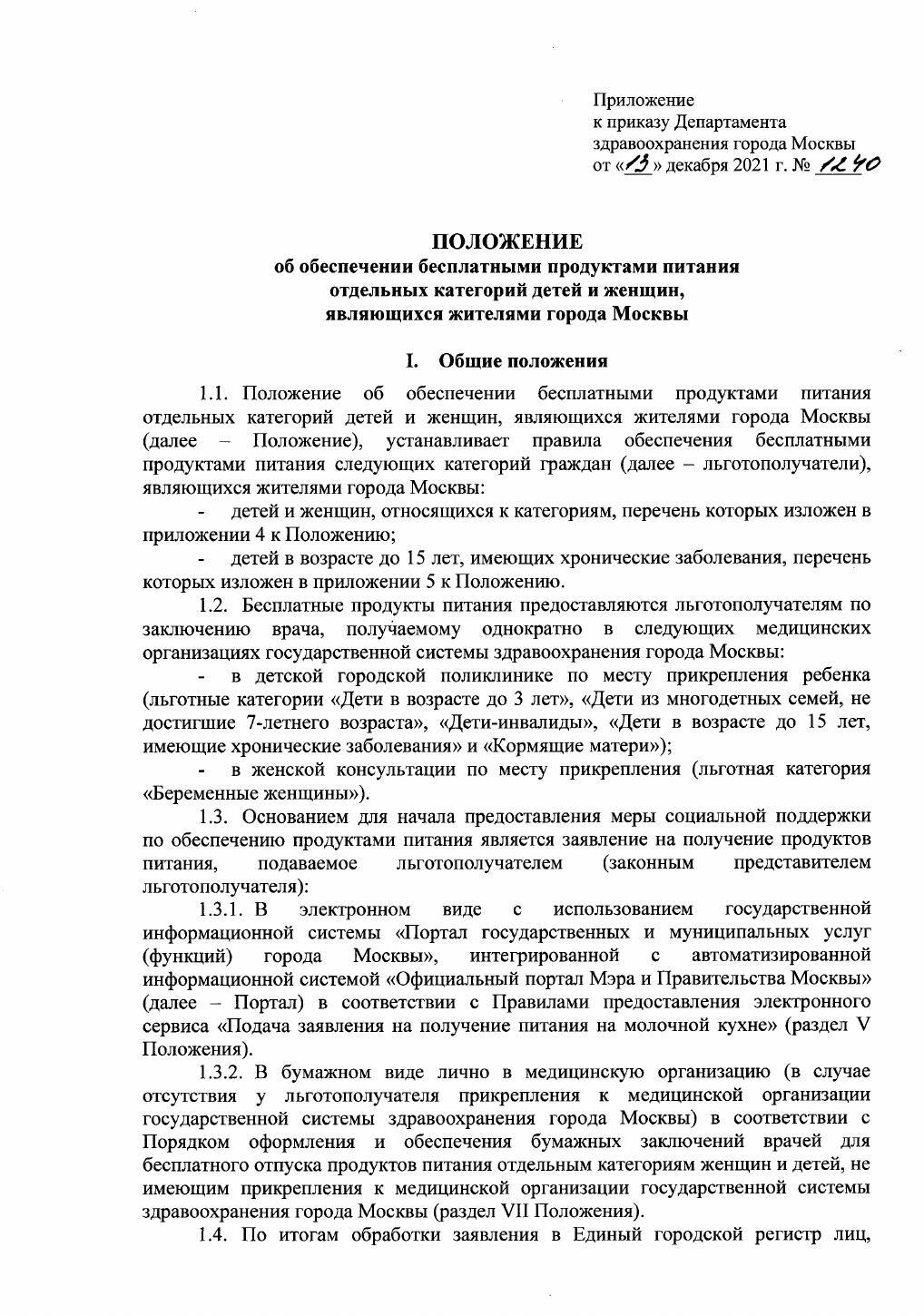 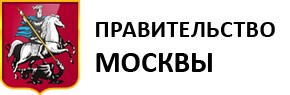 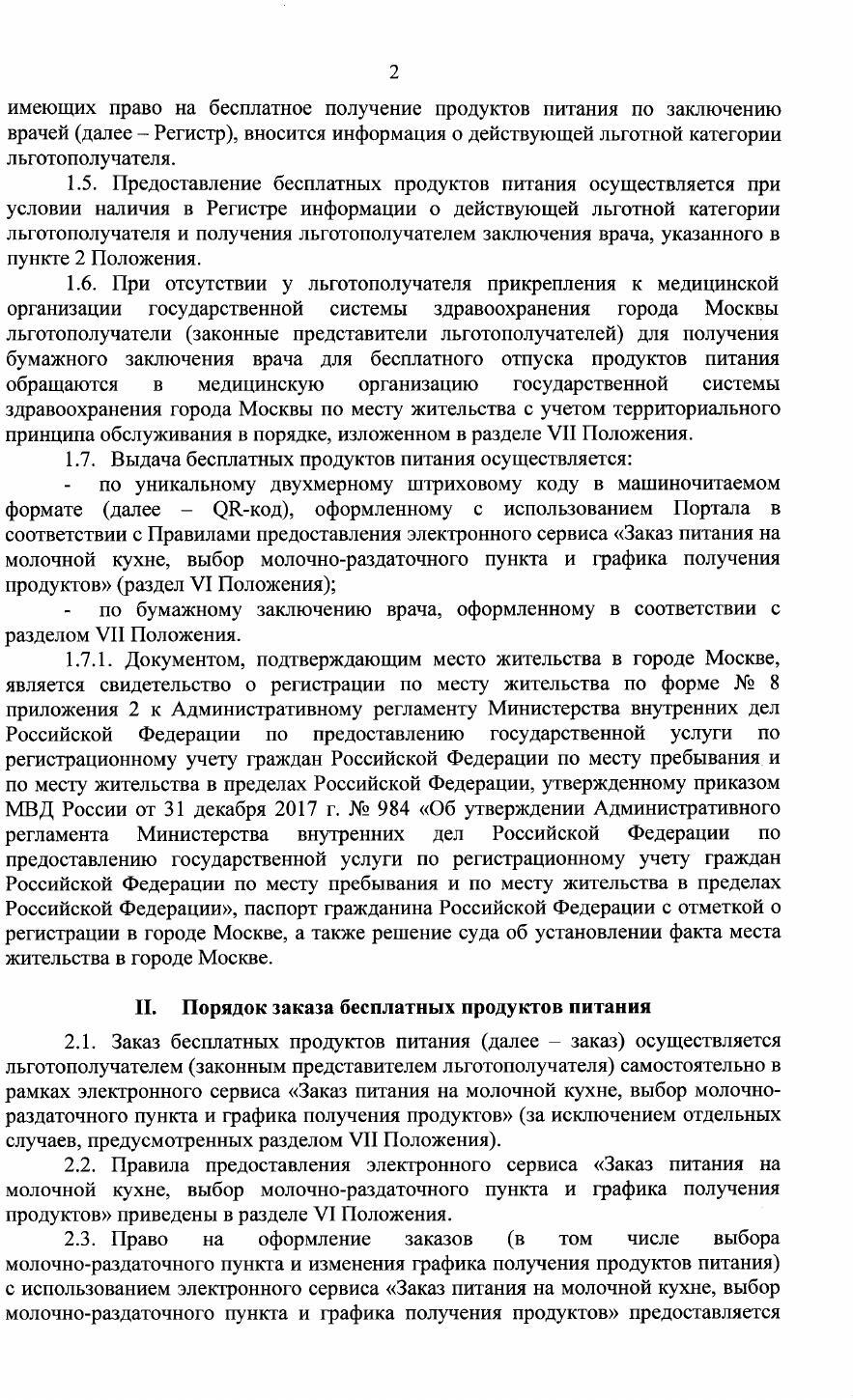 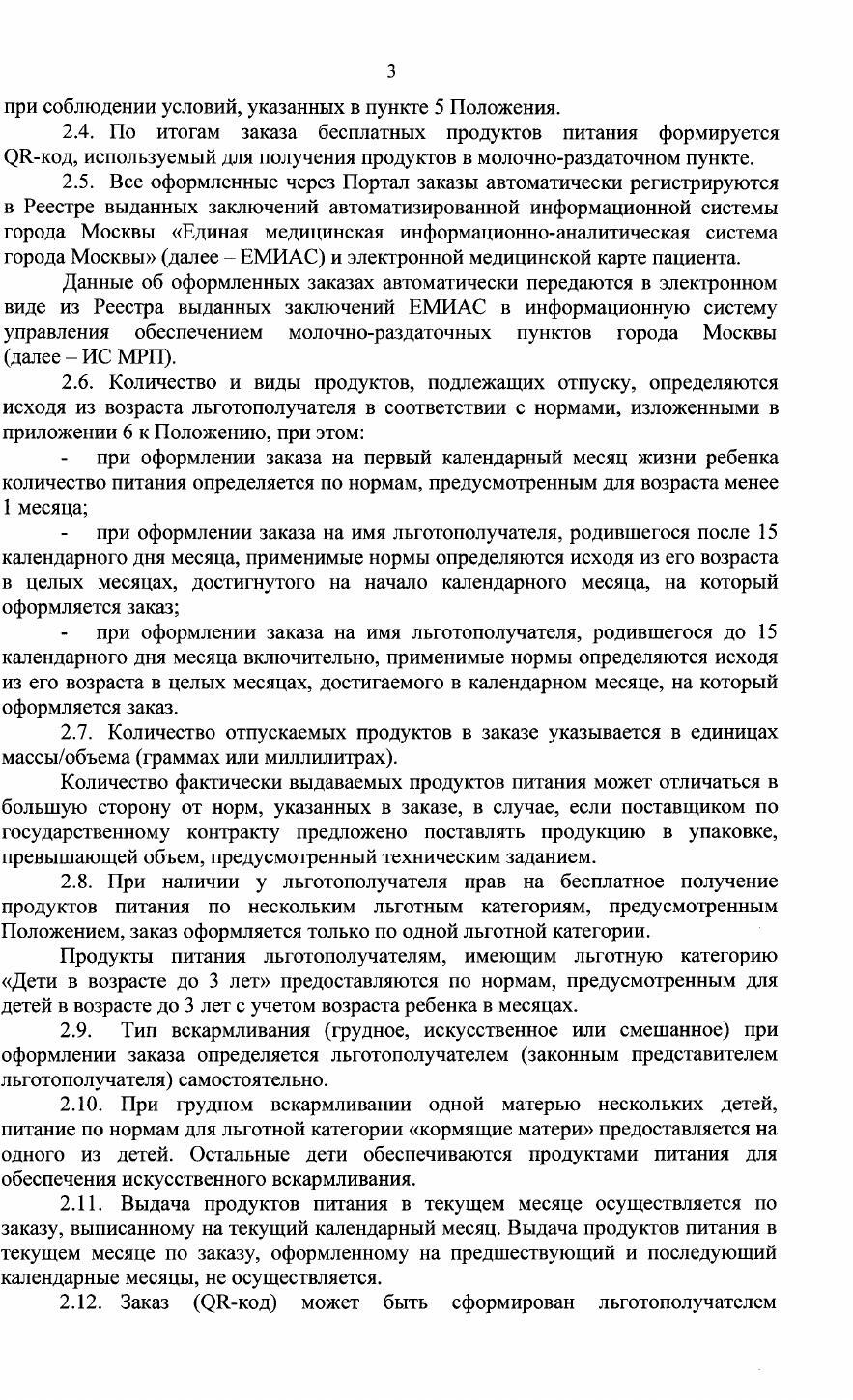 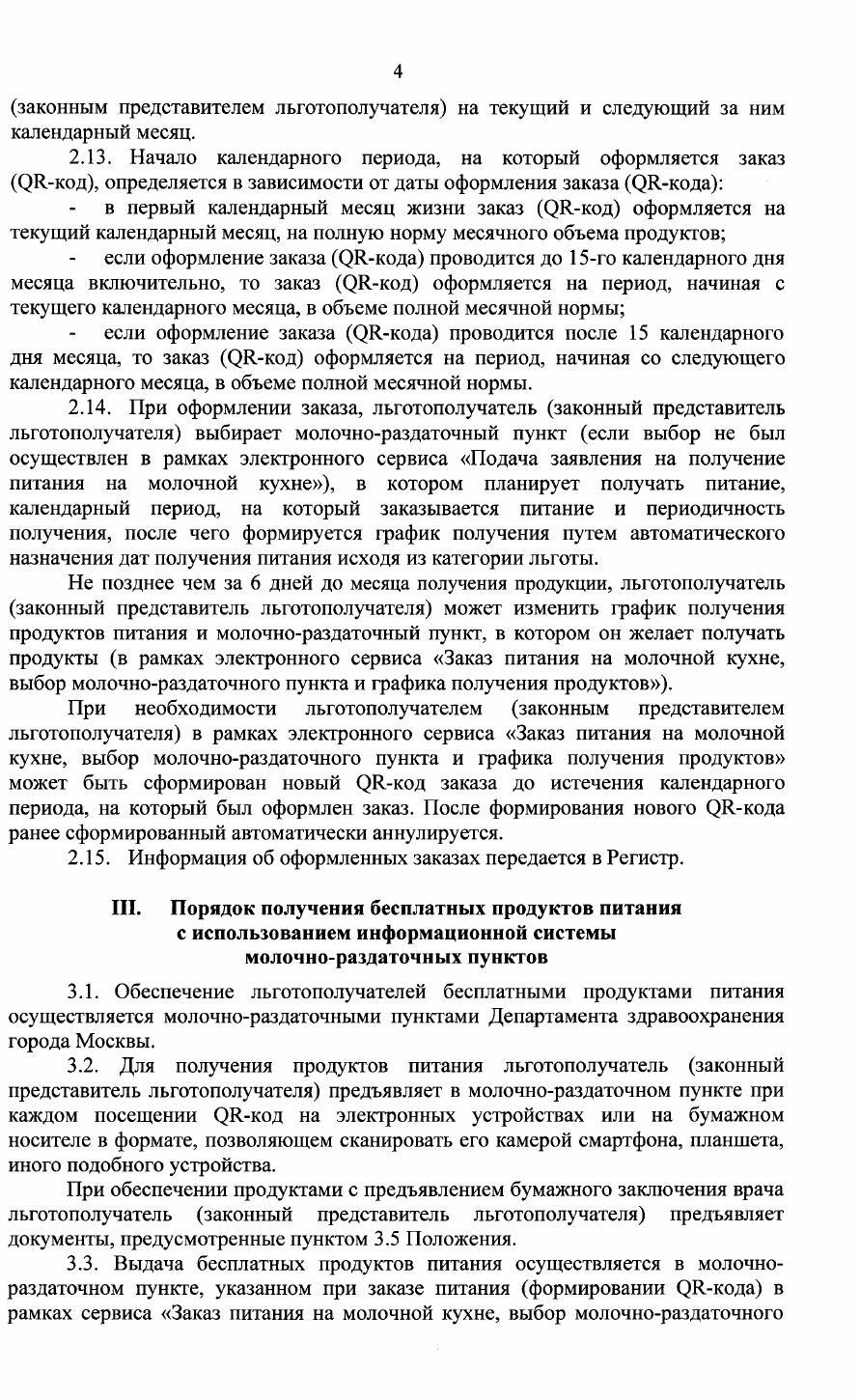 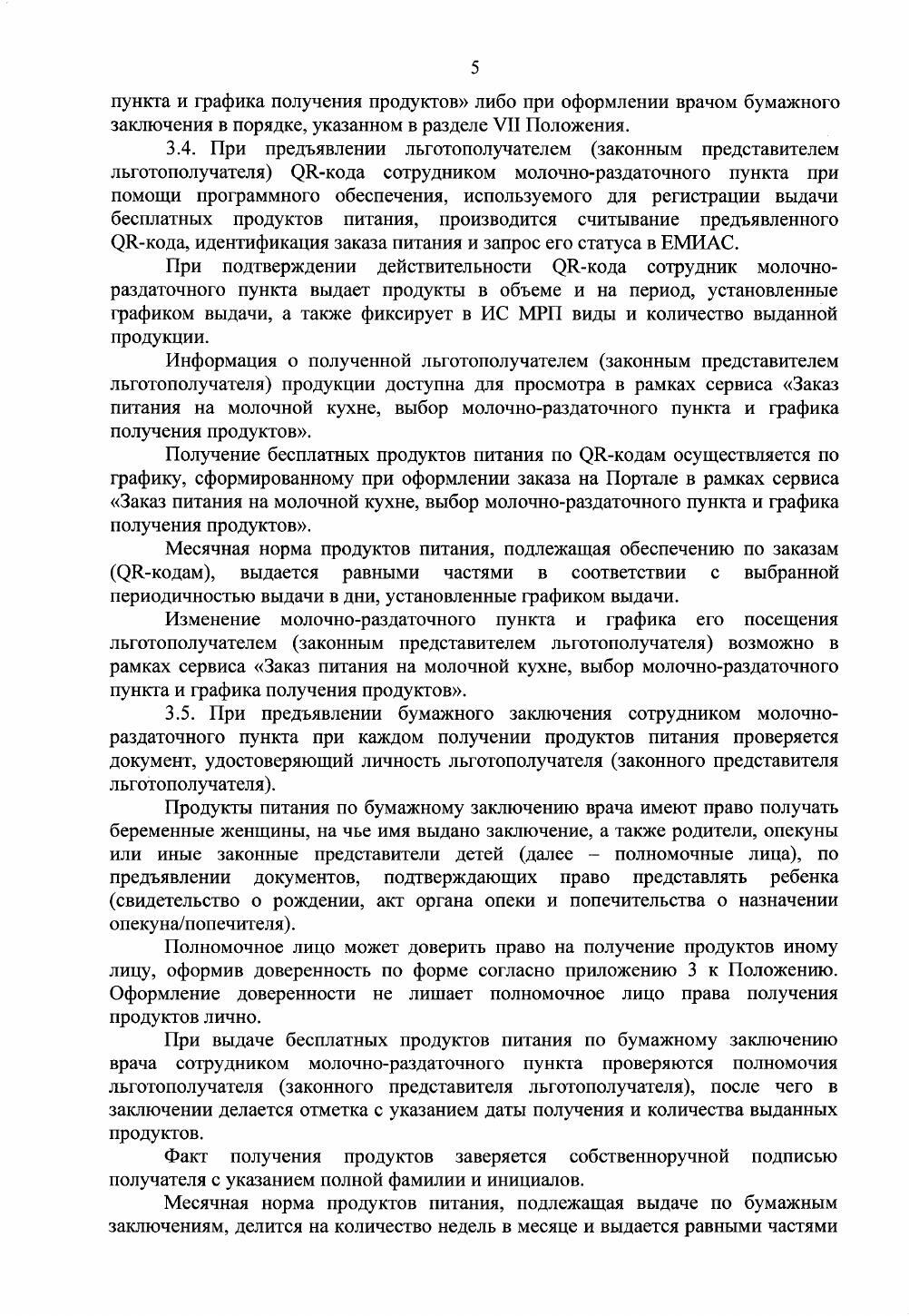 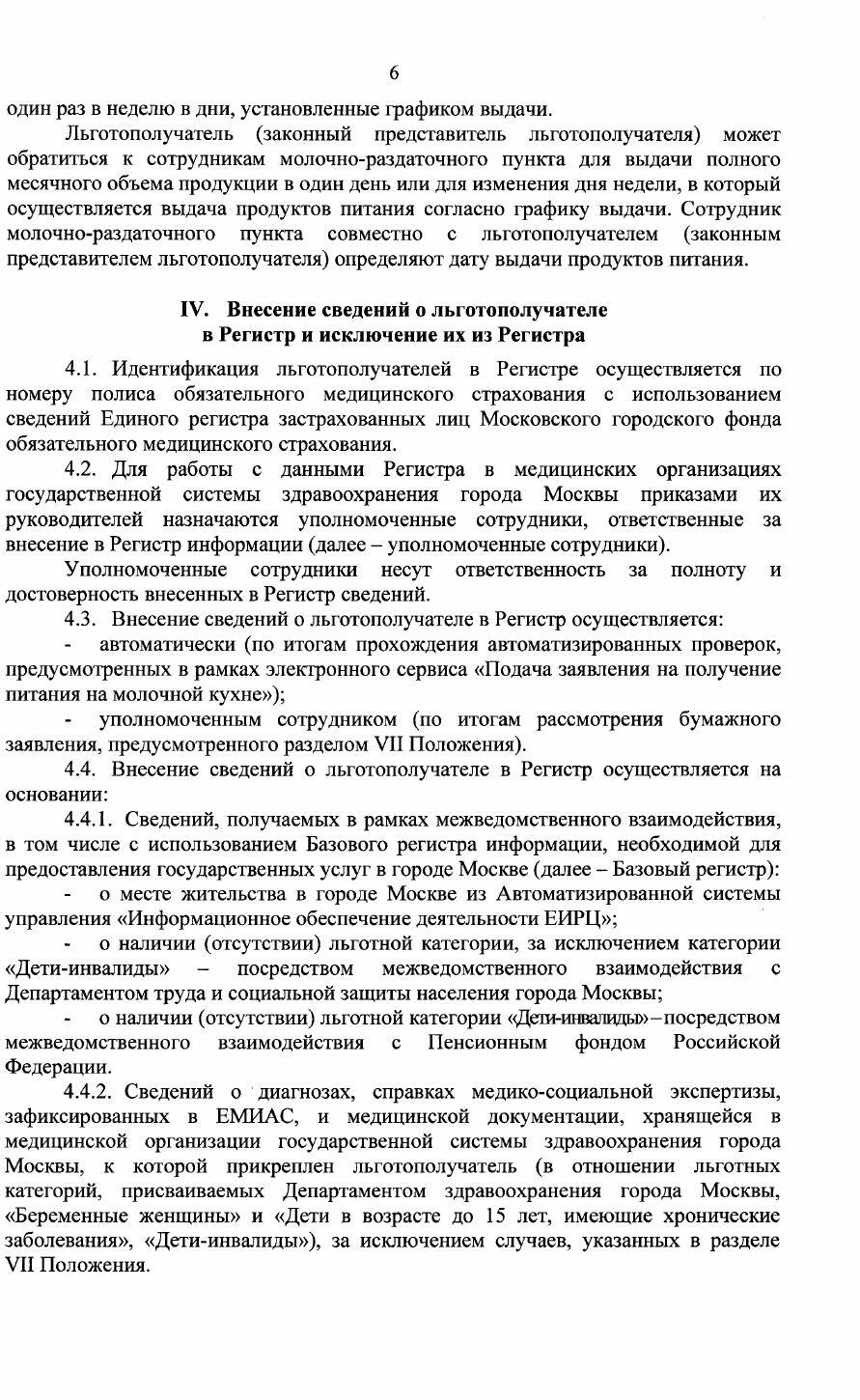 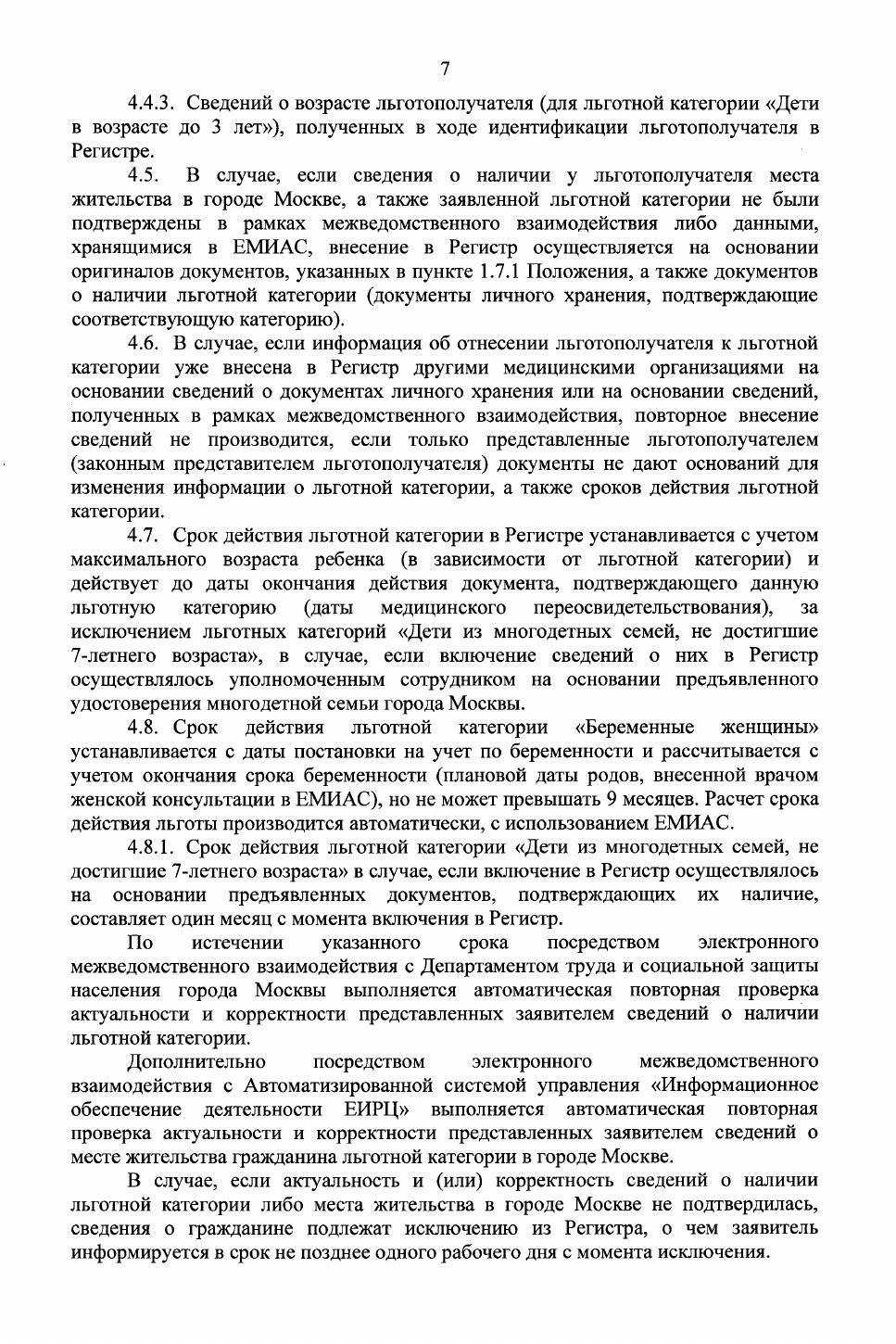 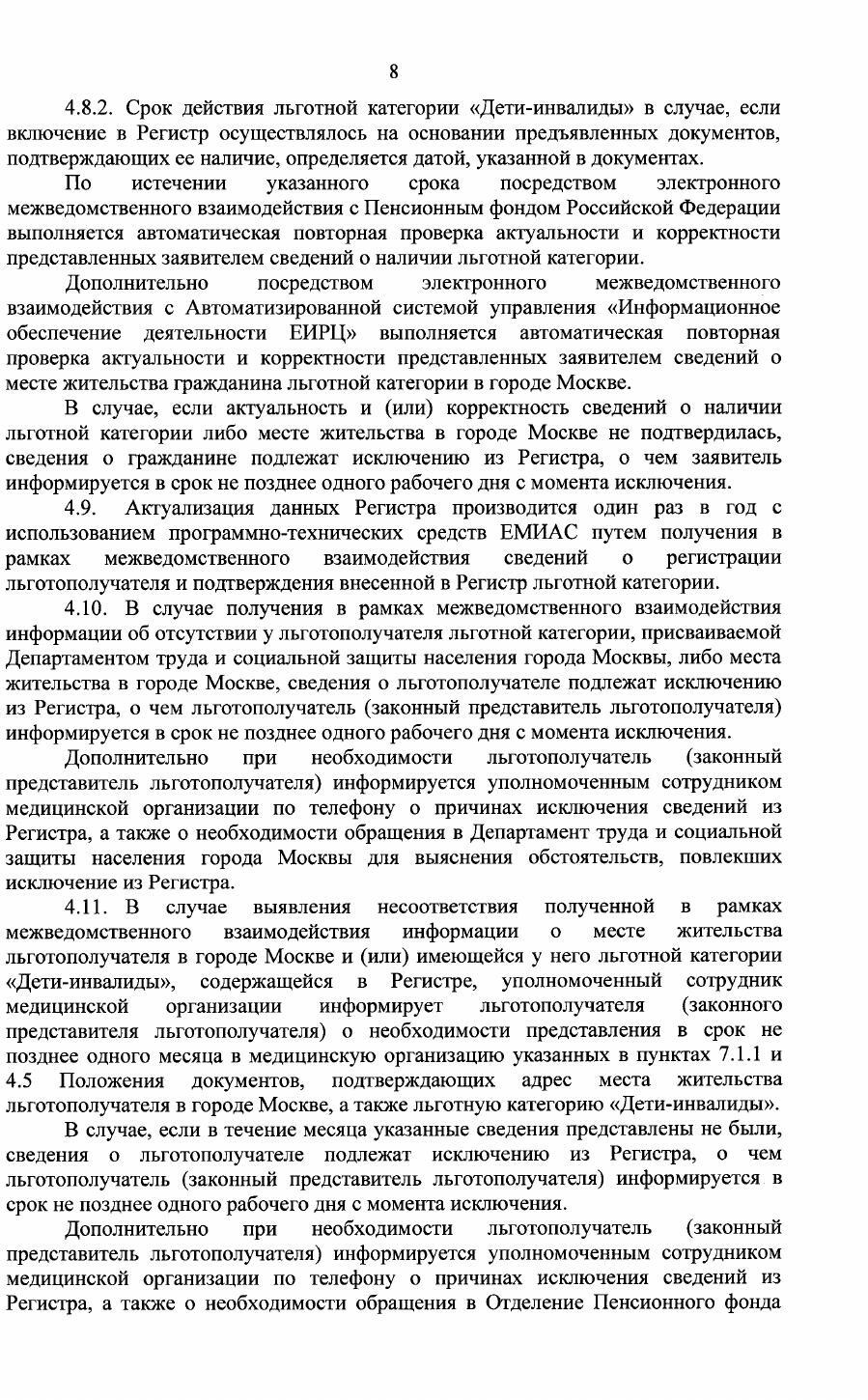 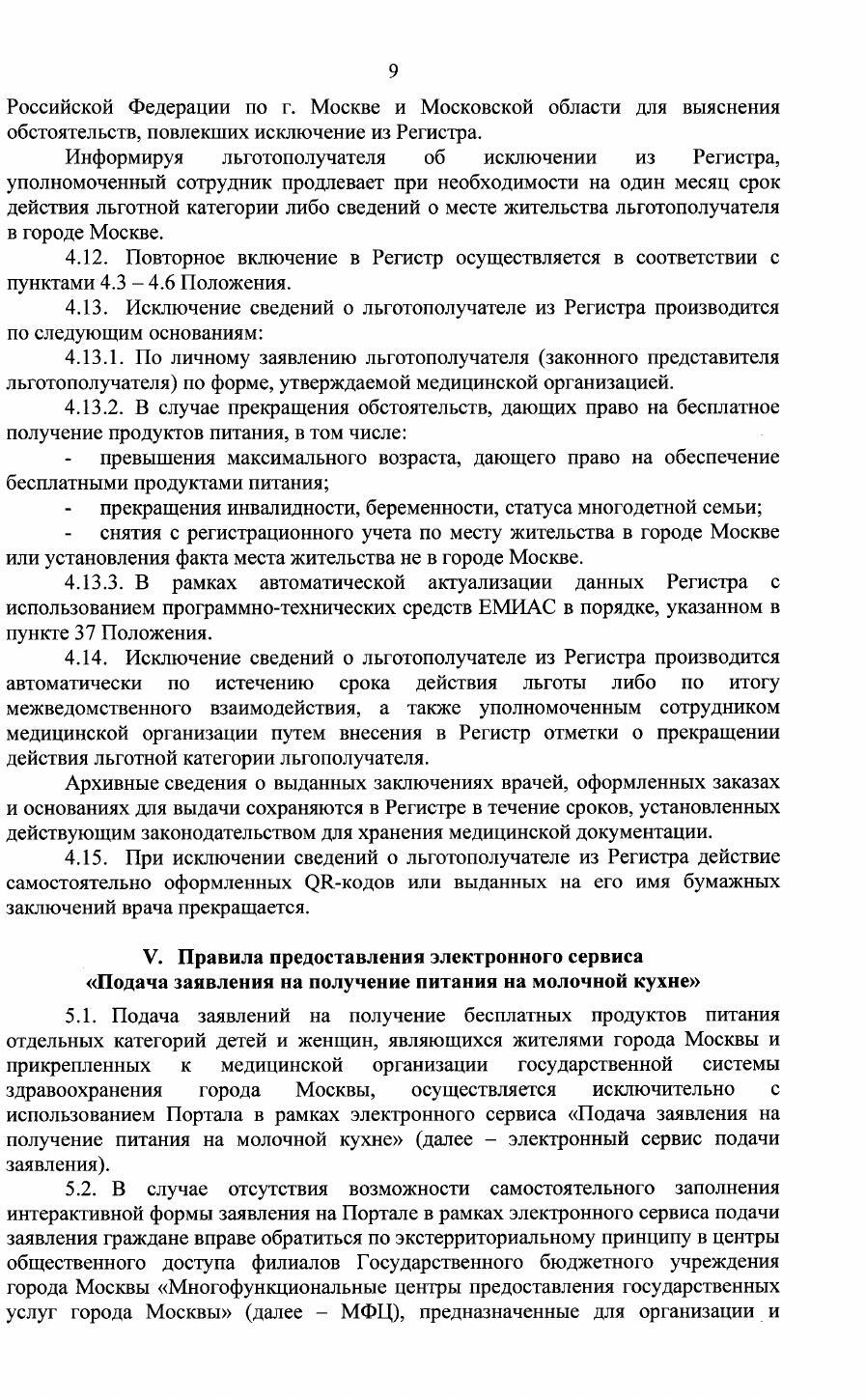 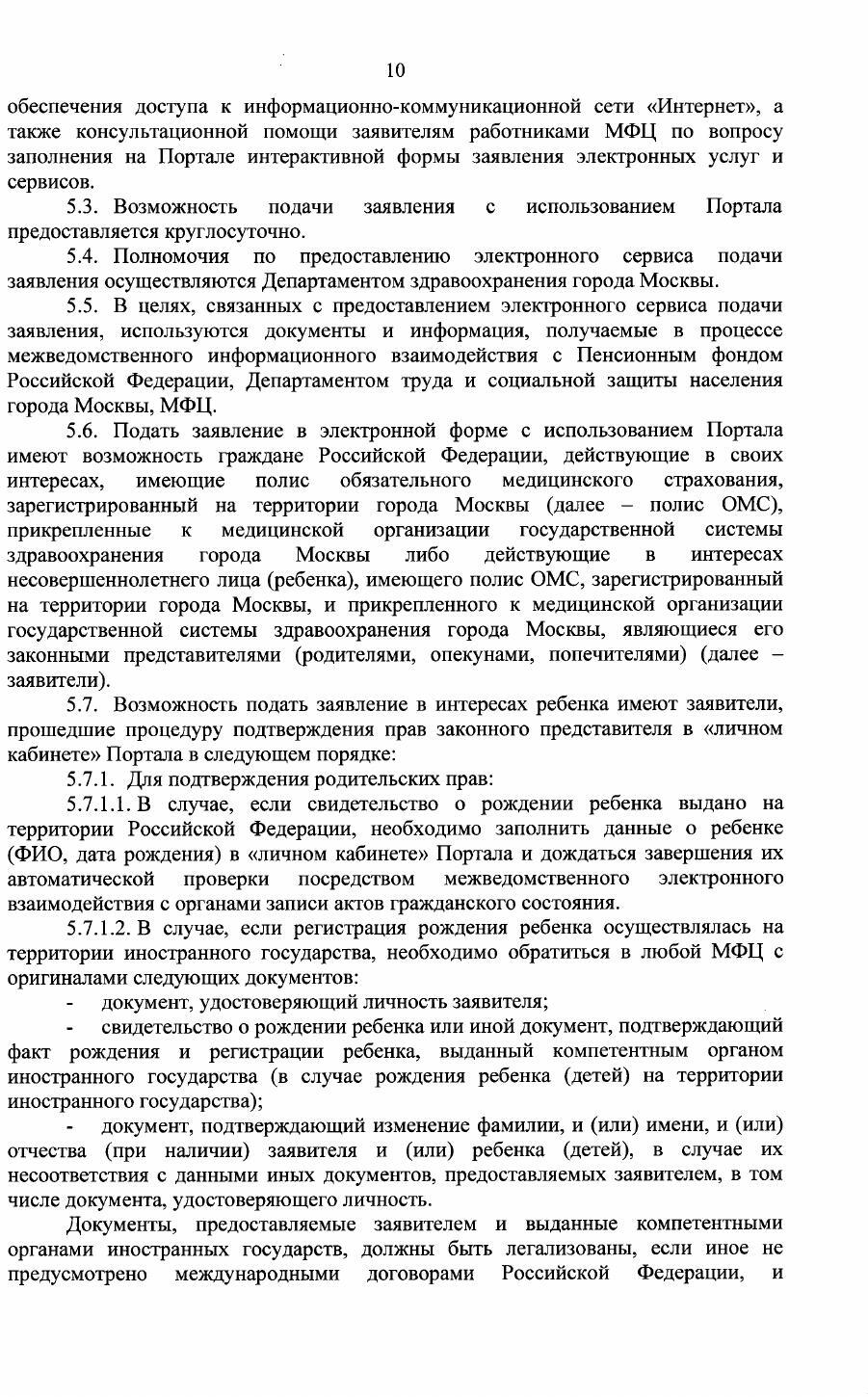 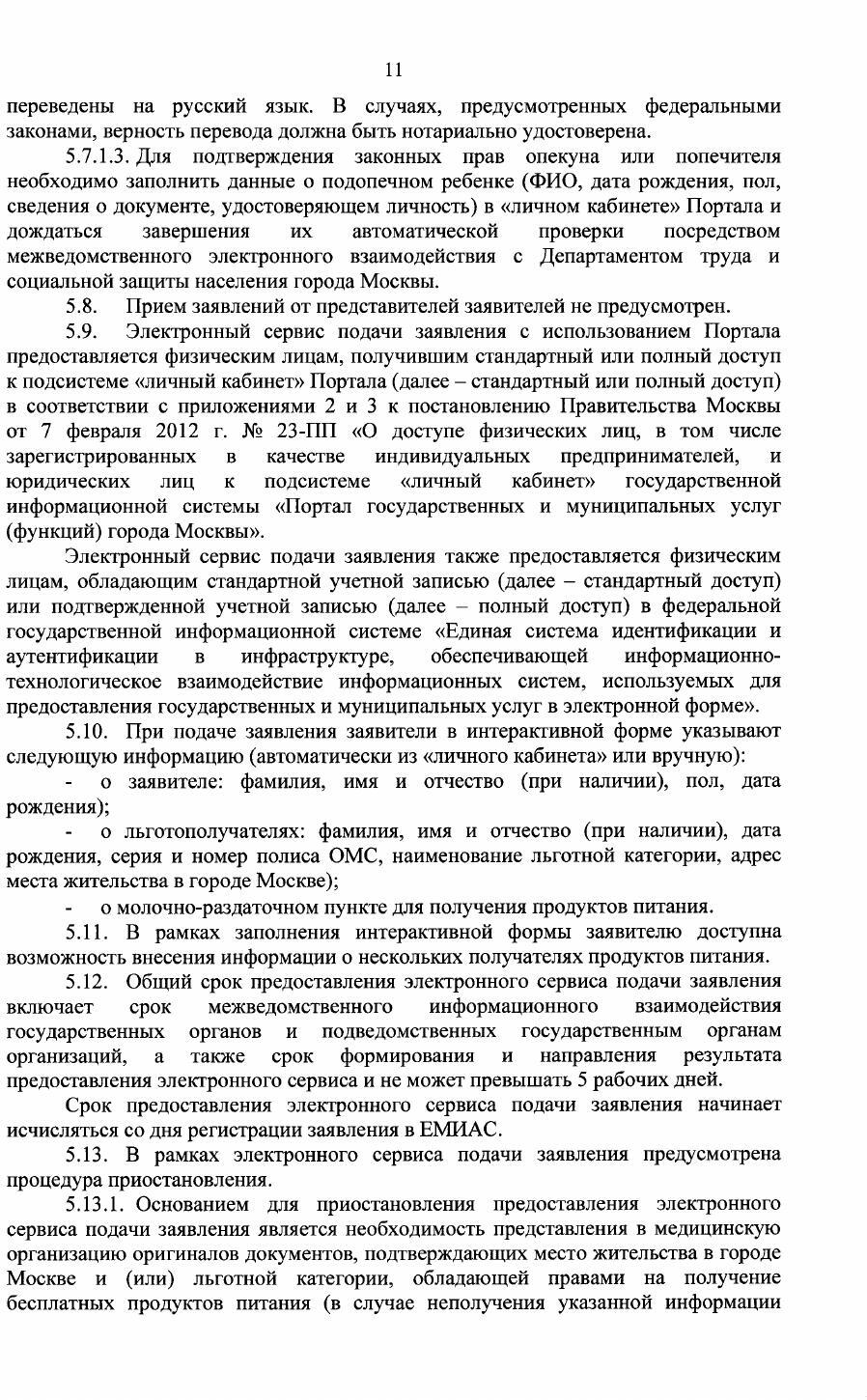 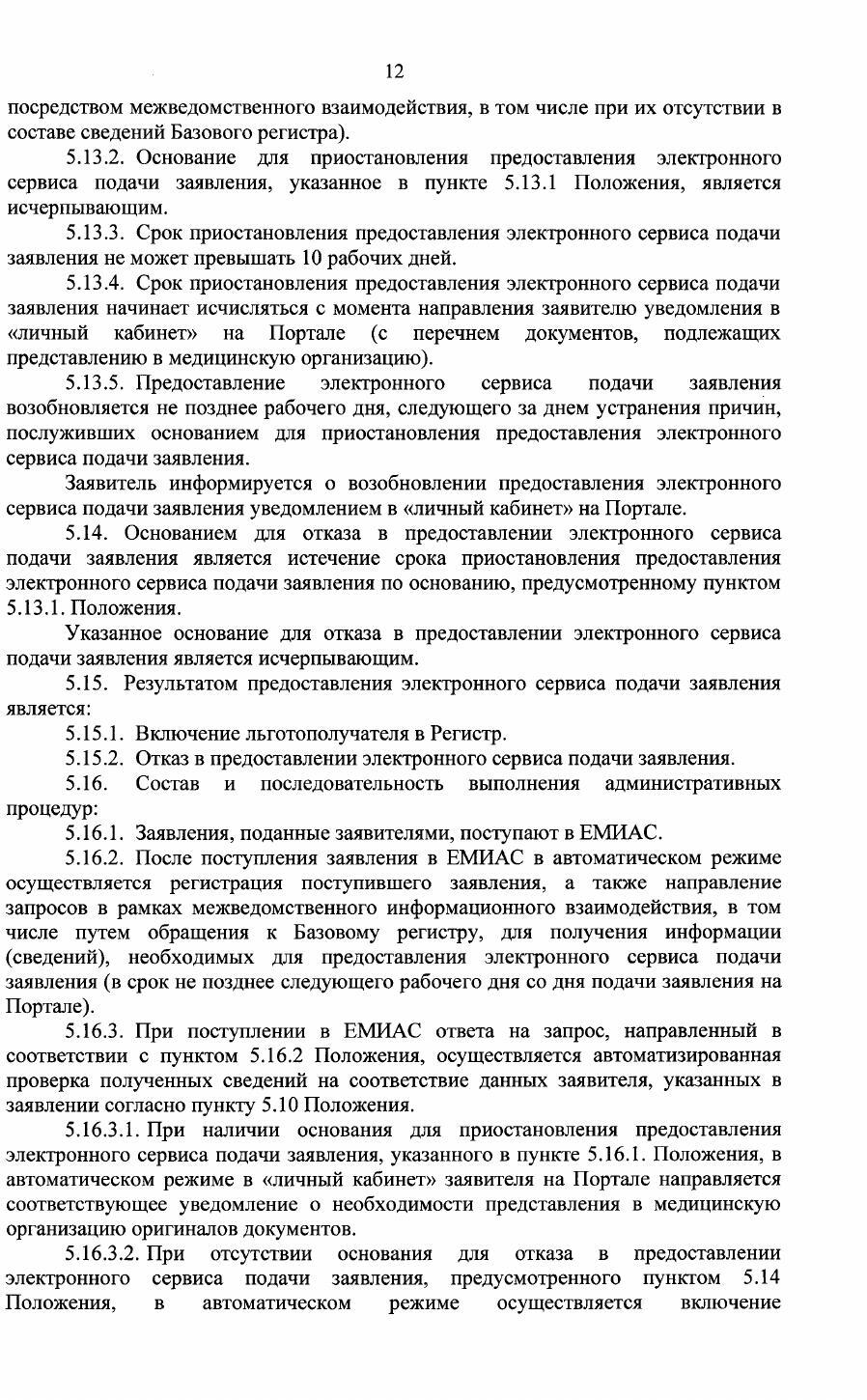 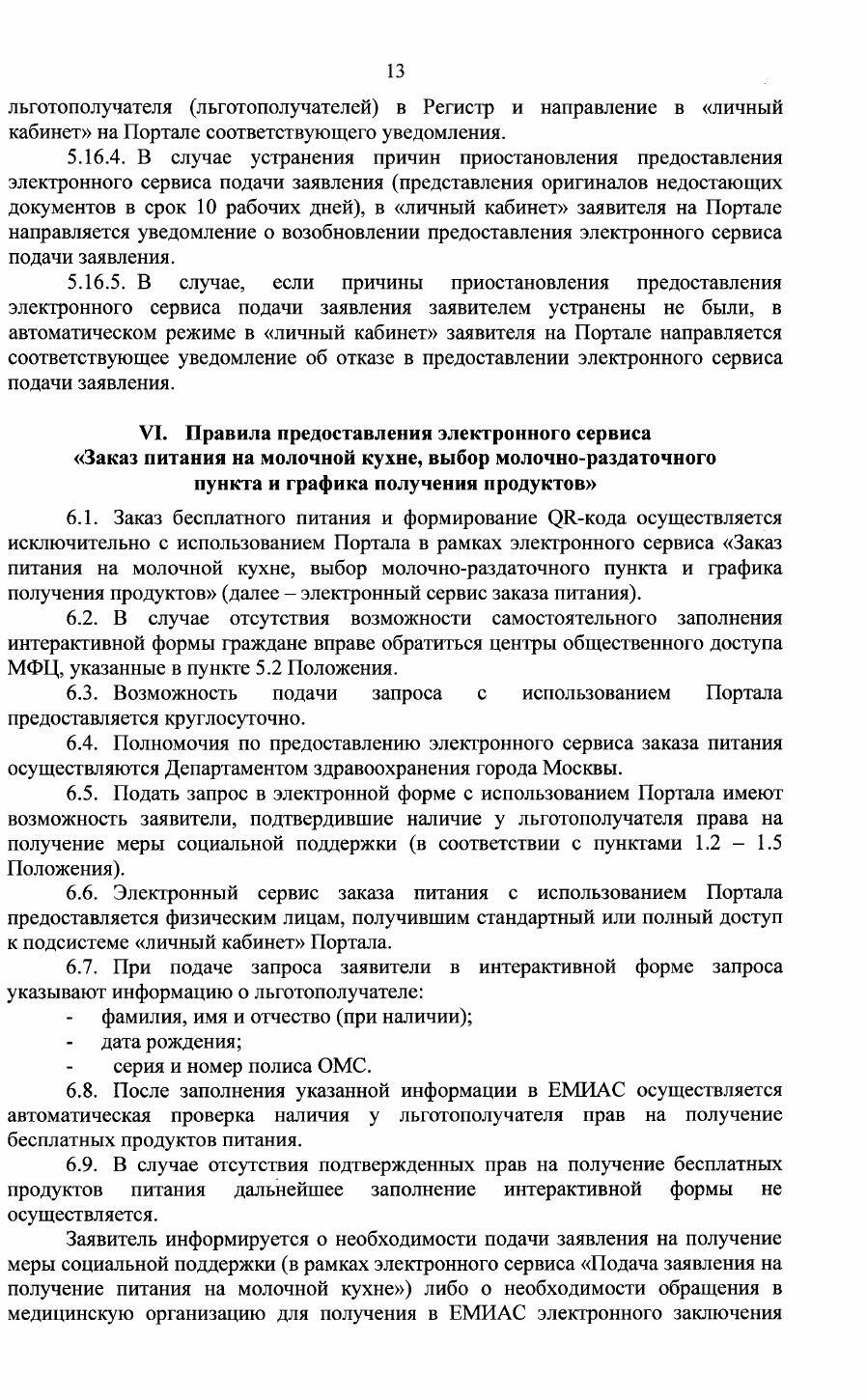 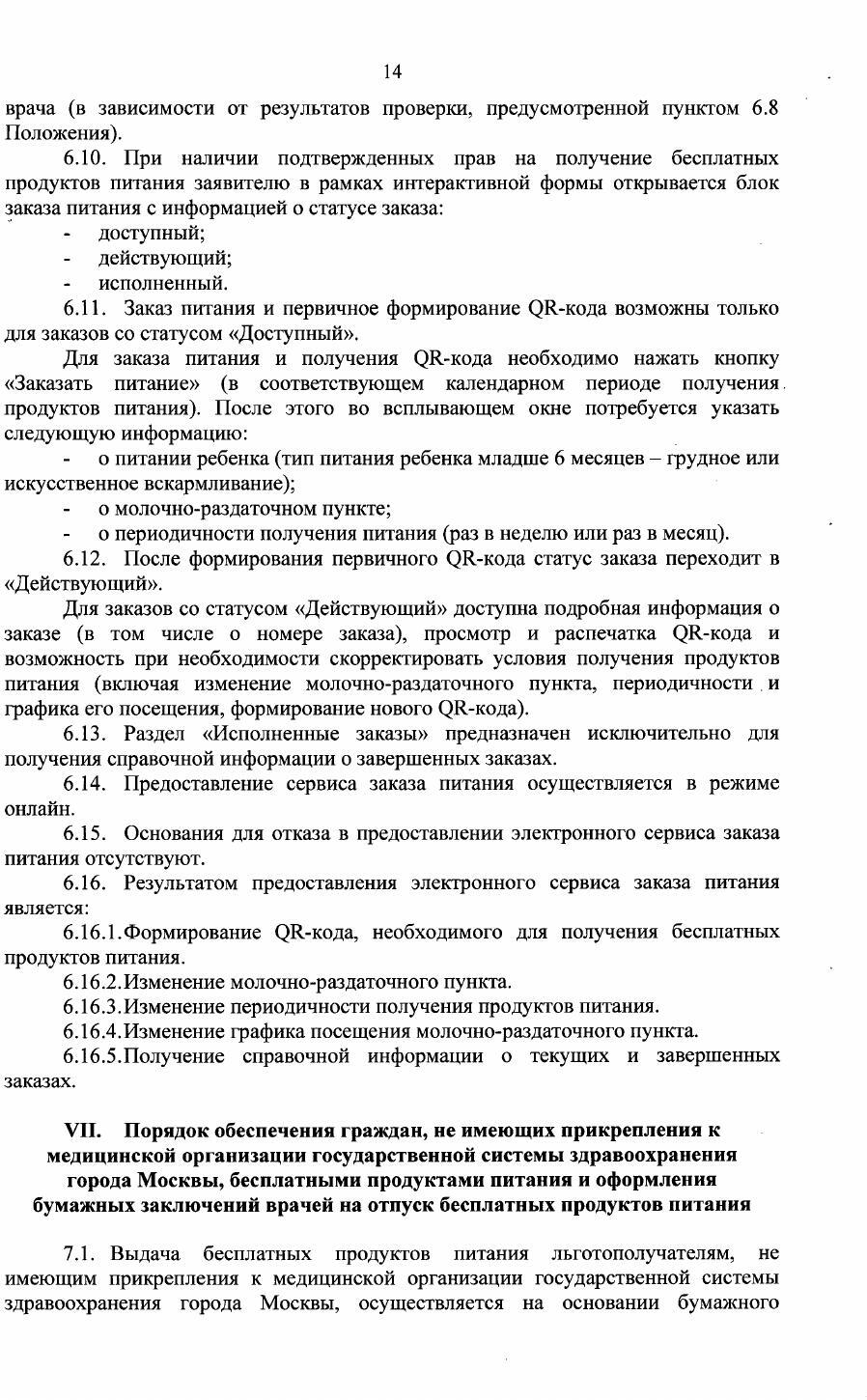 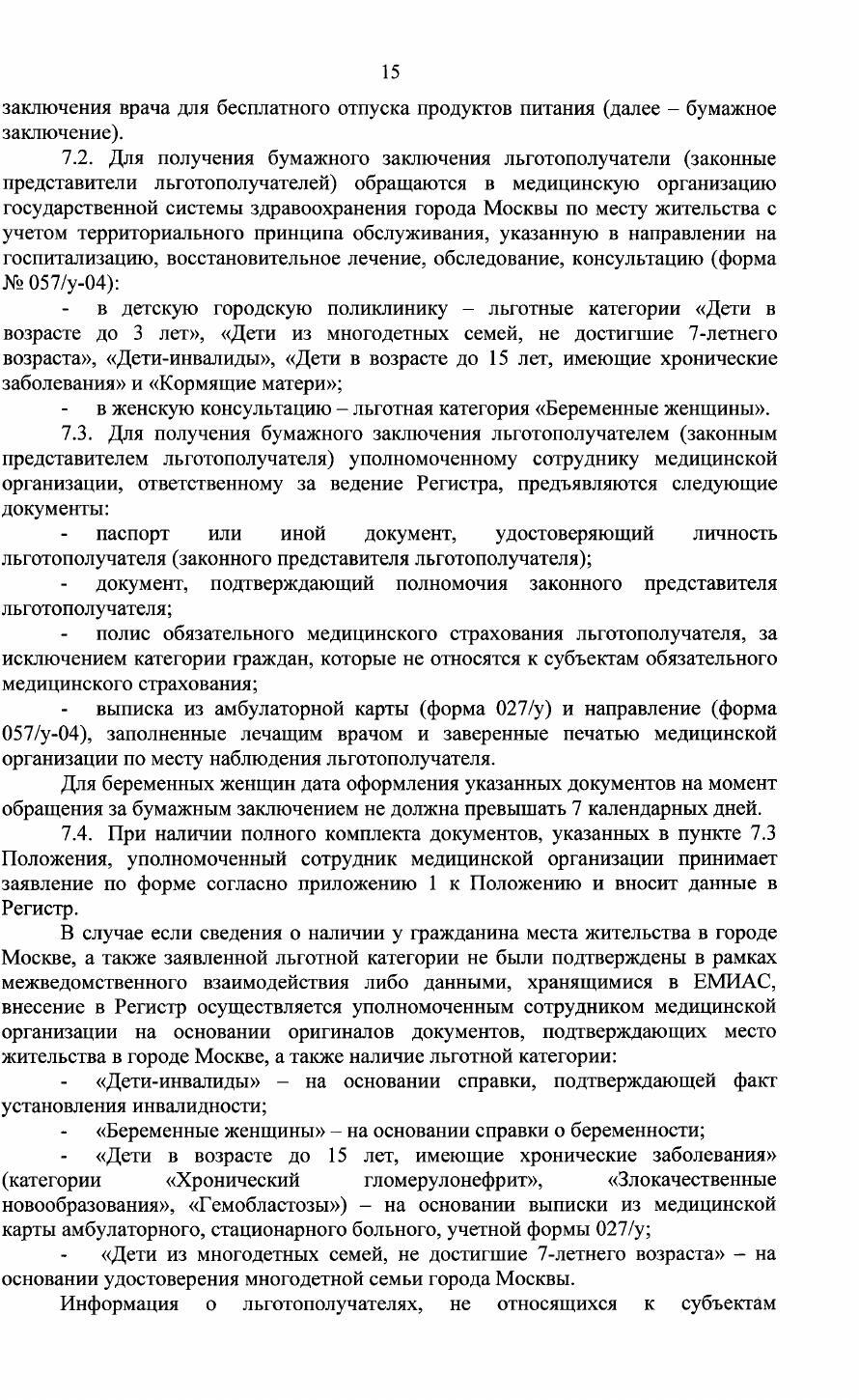 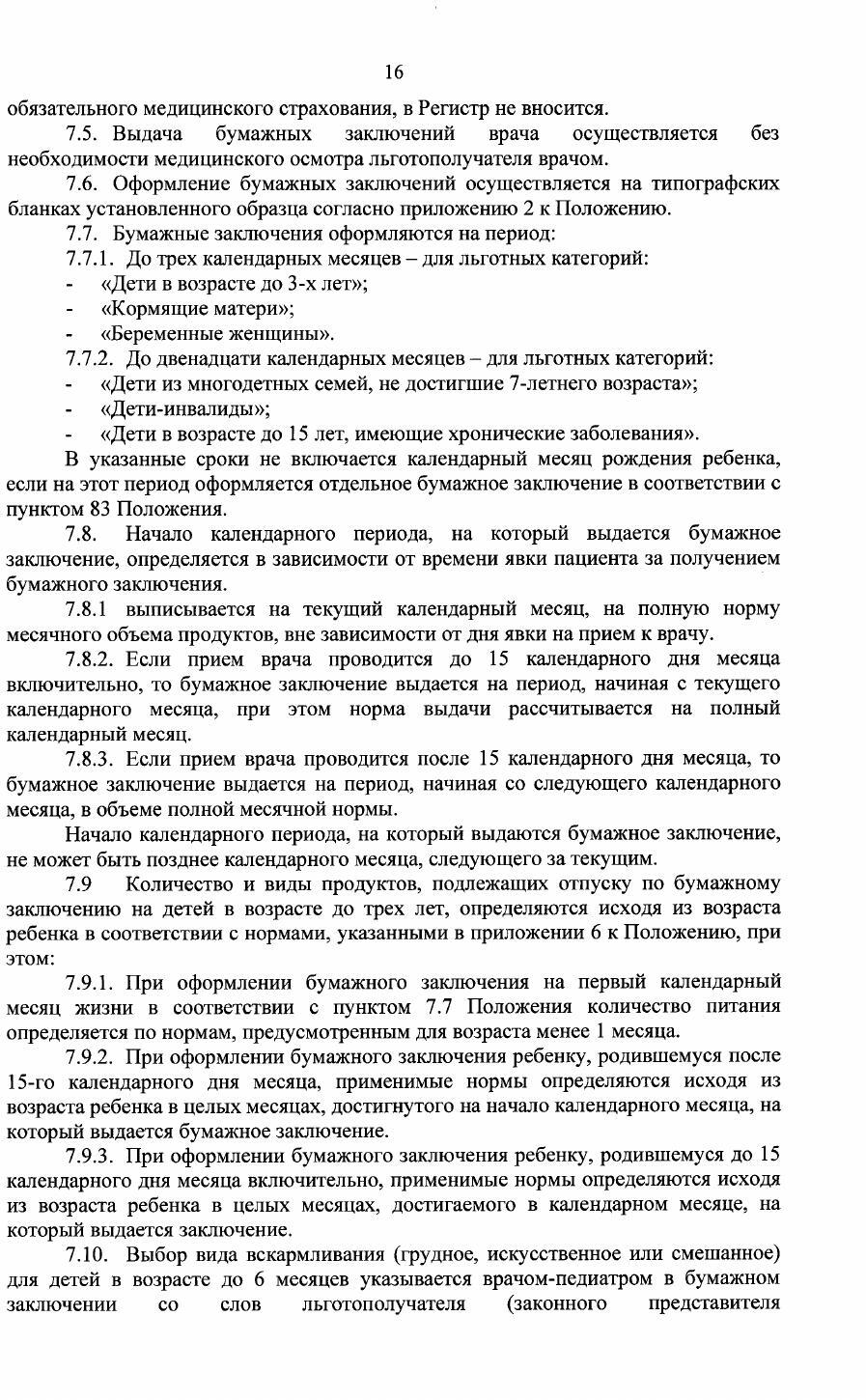 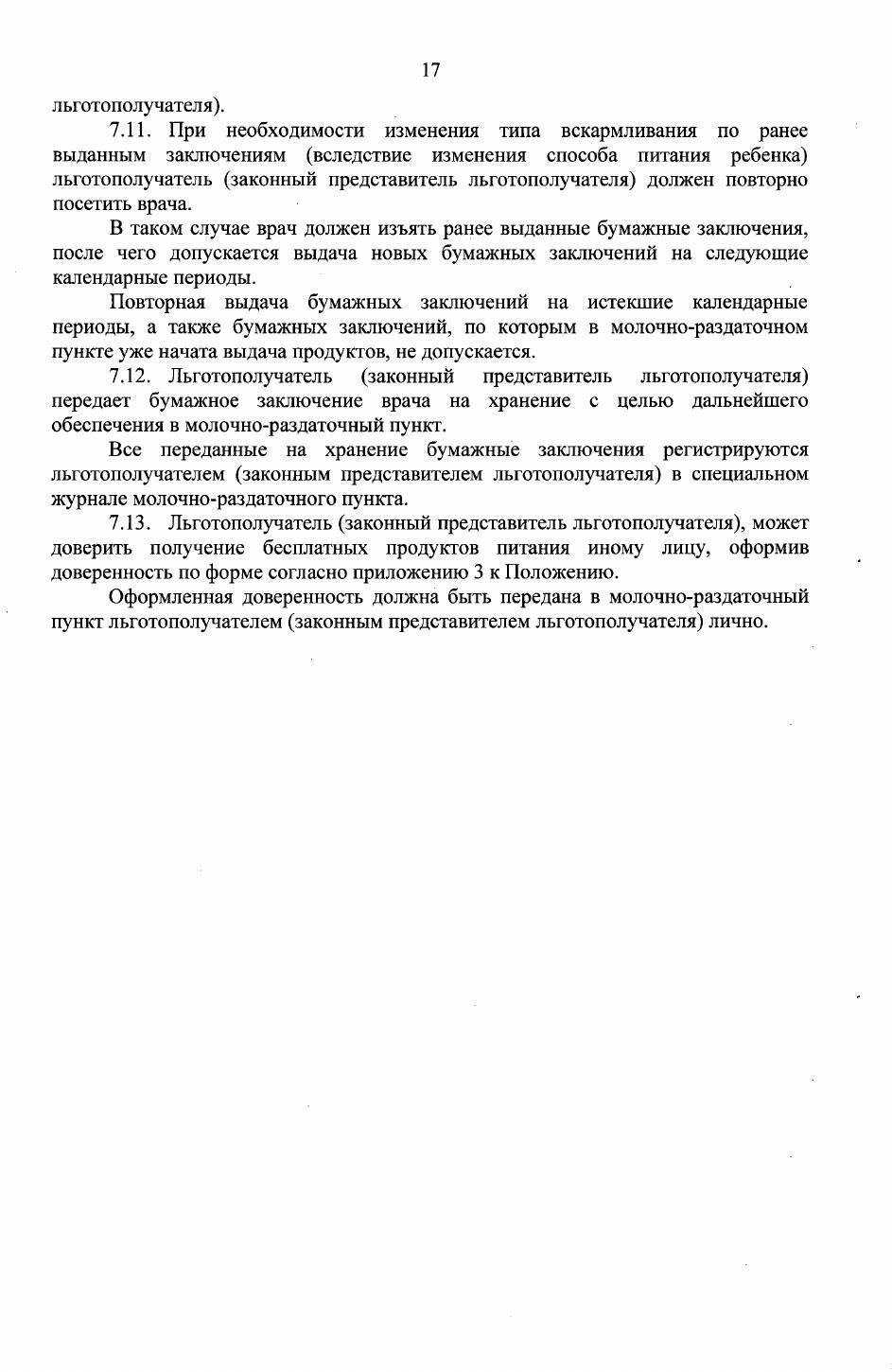 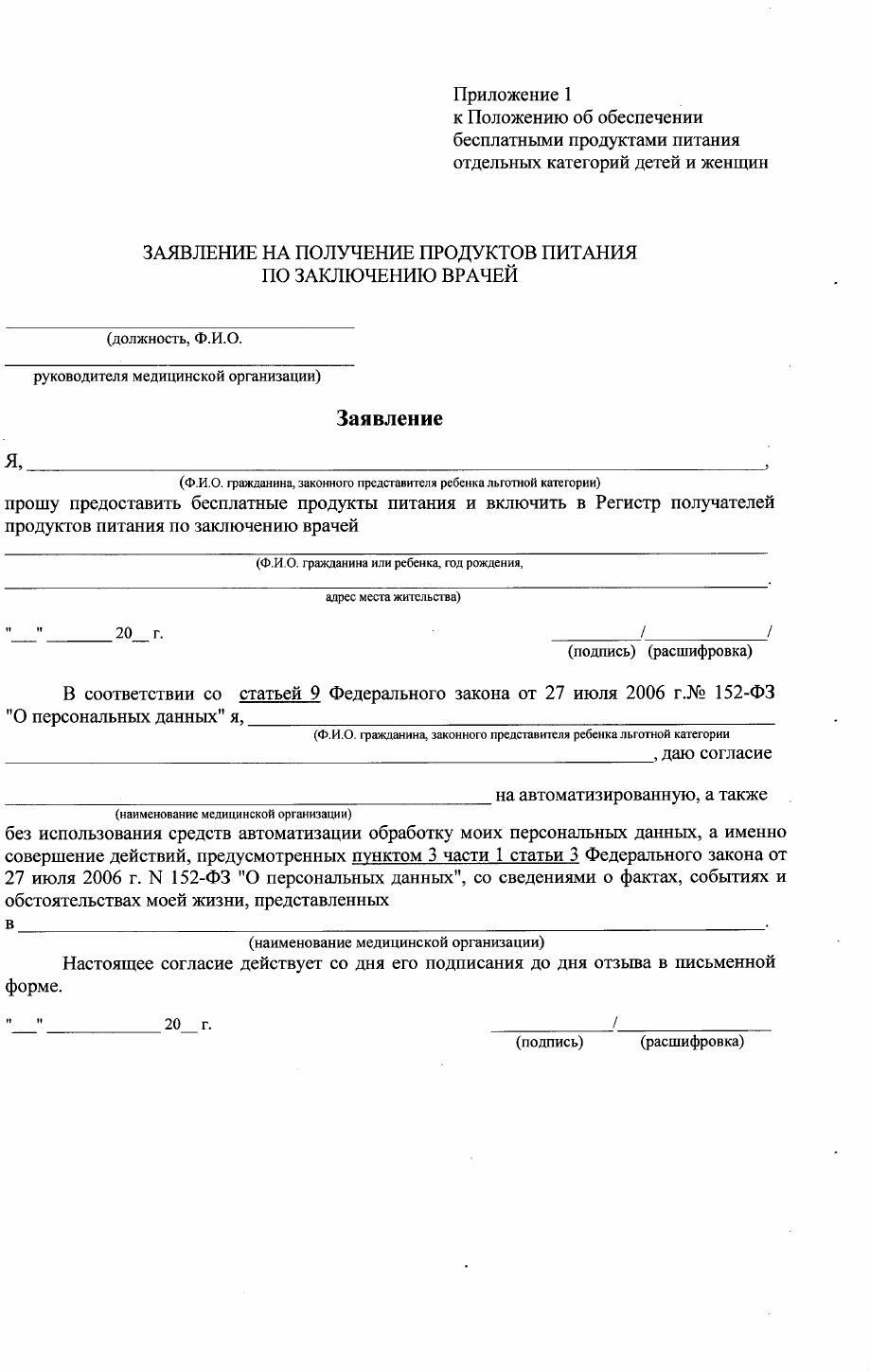 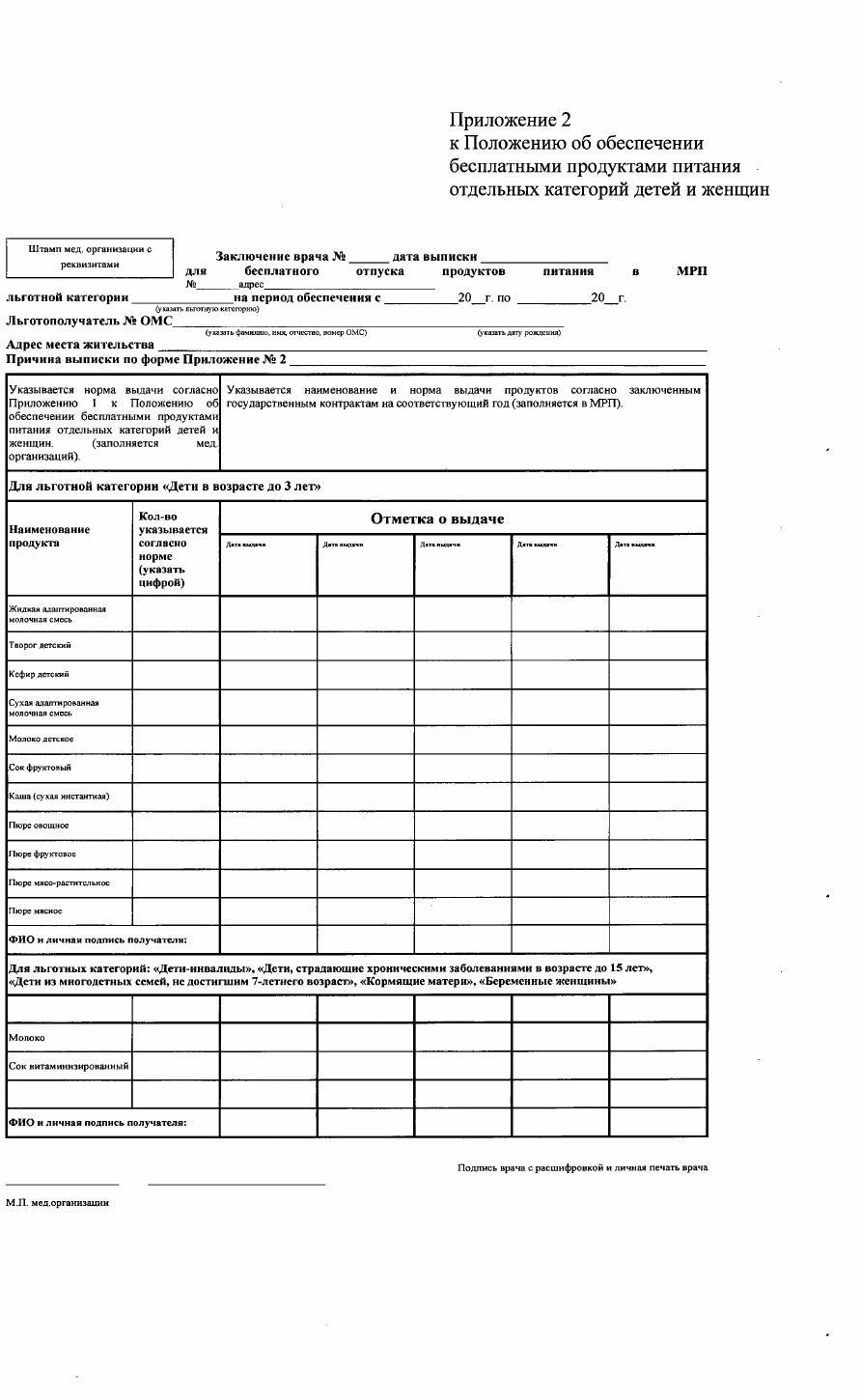 Документ зарегистрирован № 01-01-1240 от 13.12.2021 Чечков О.А. (Департамент здравоохранения города Москвы) Документ зарегистрирован № ДГП15-01-2915/21 от 13.12.2021 ("ДГП № 15 ДЗМ" ГБУЗ)Страница 21 из 38. Страница создана: 13.12.2021 12:43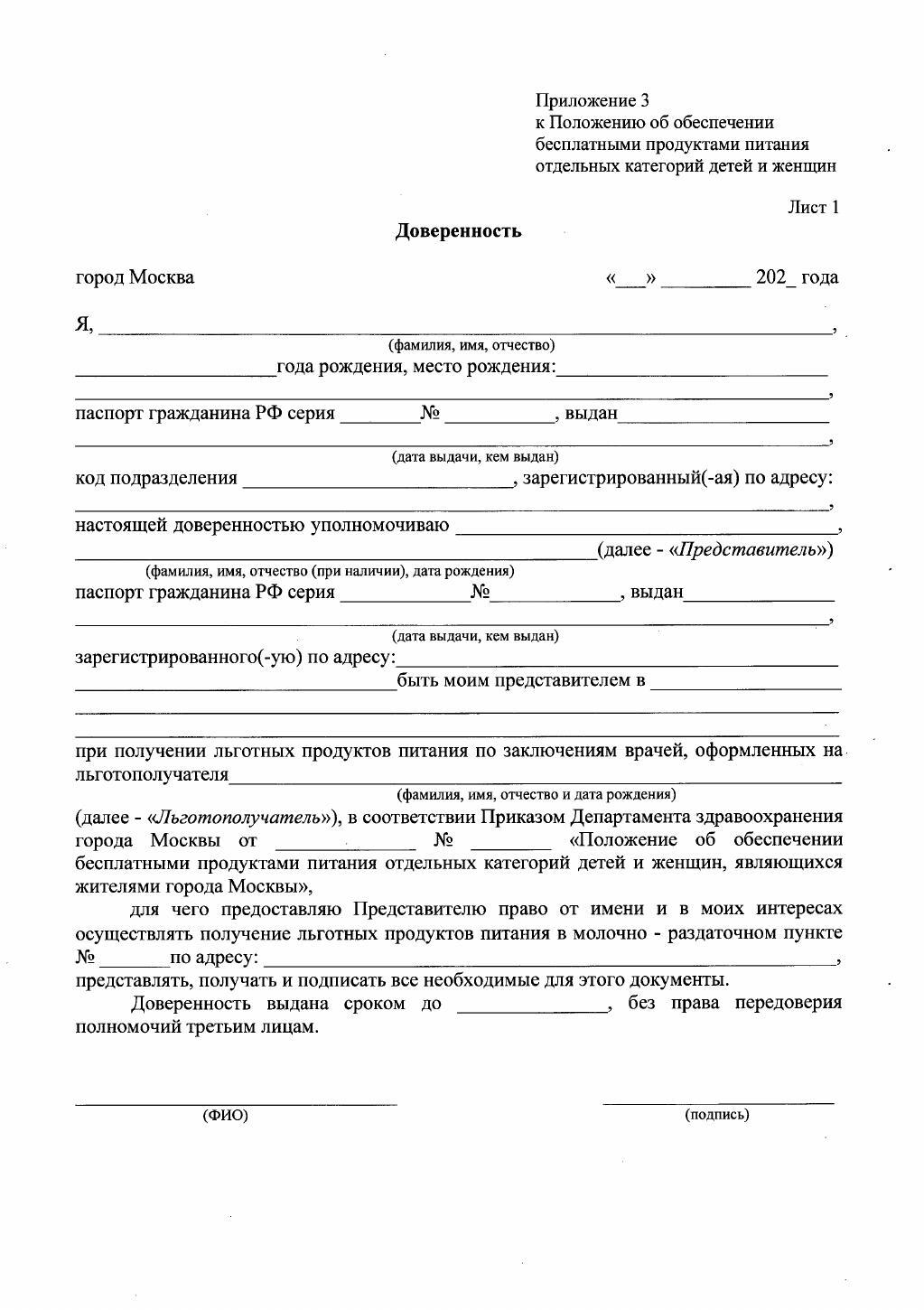 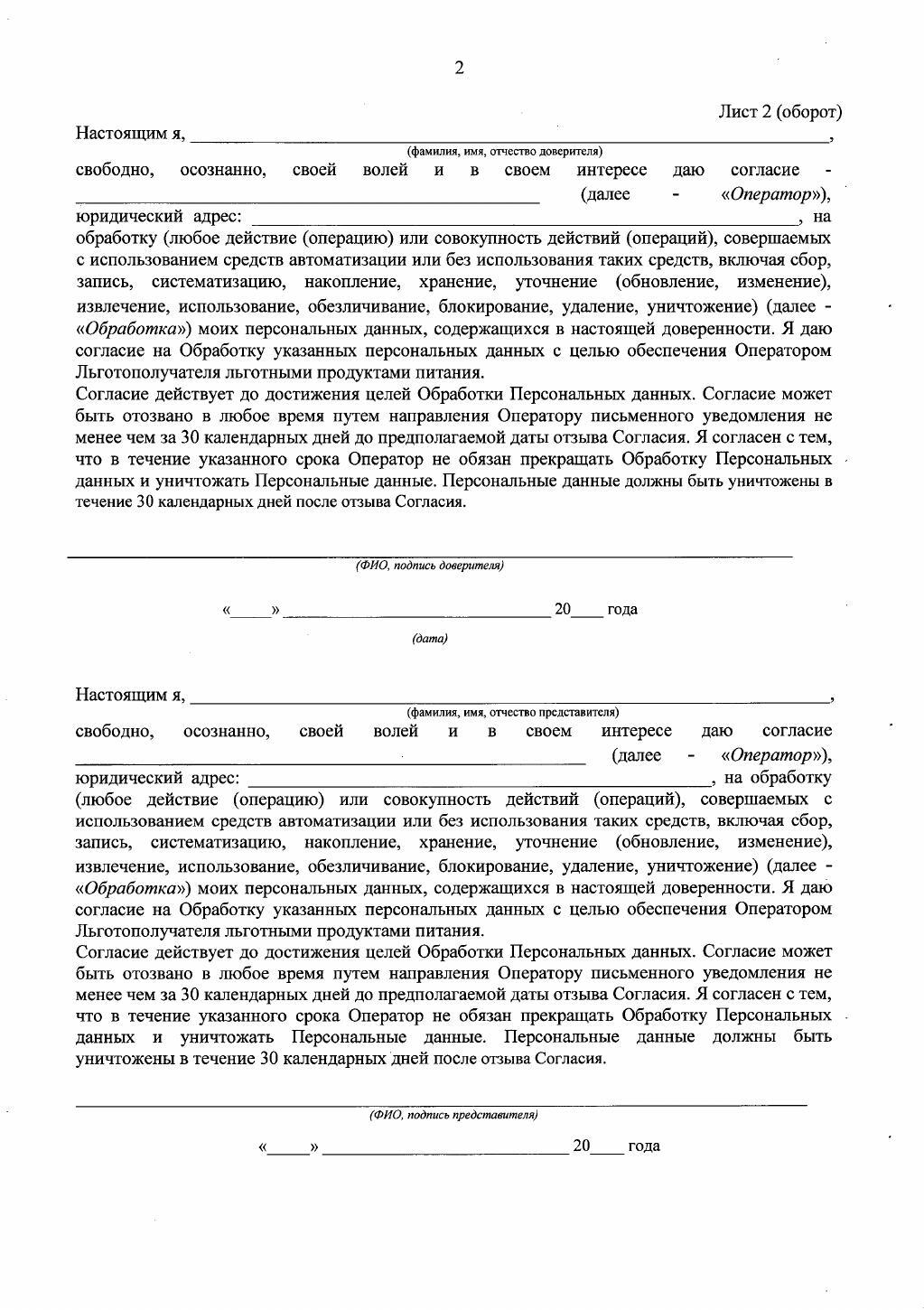 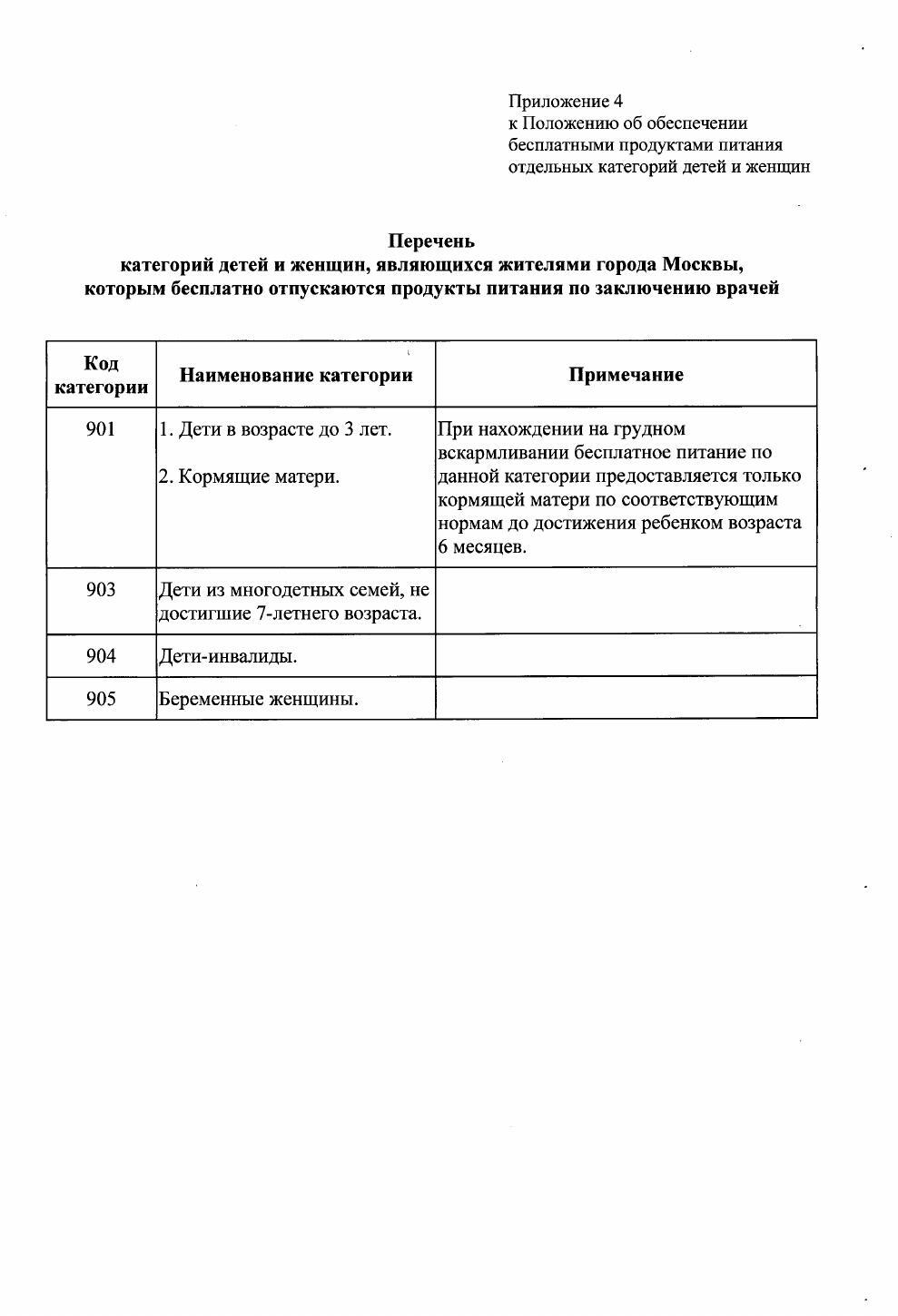 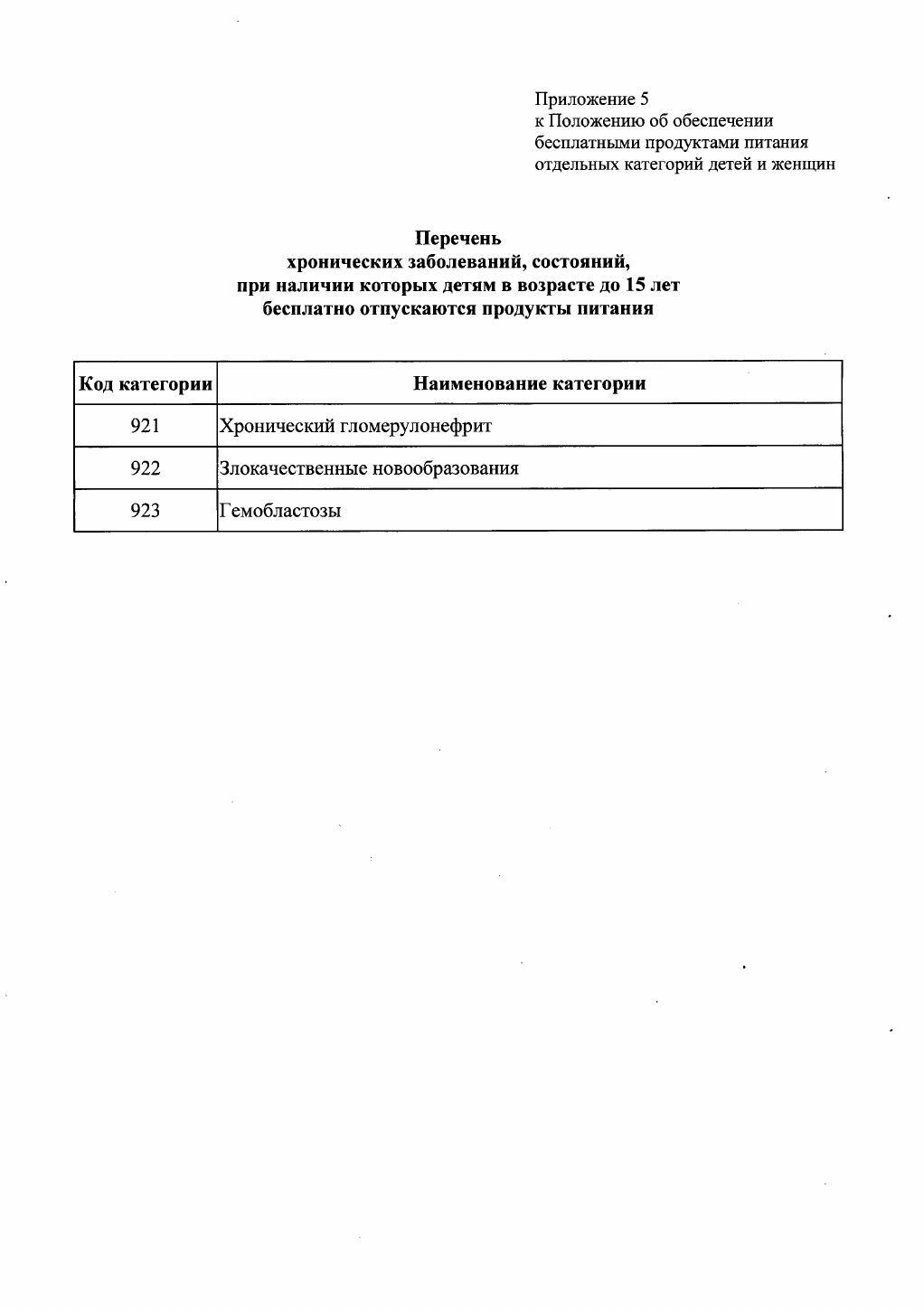 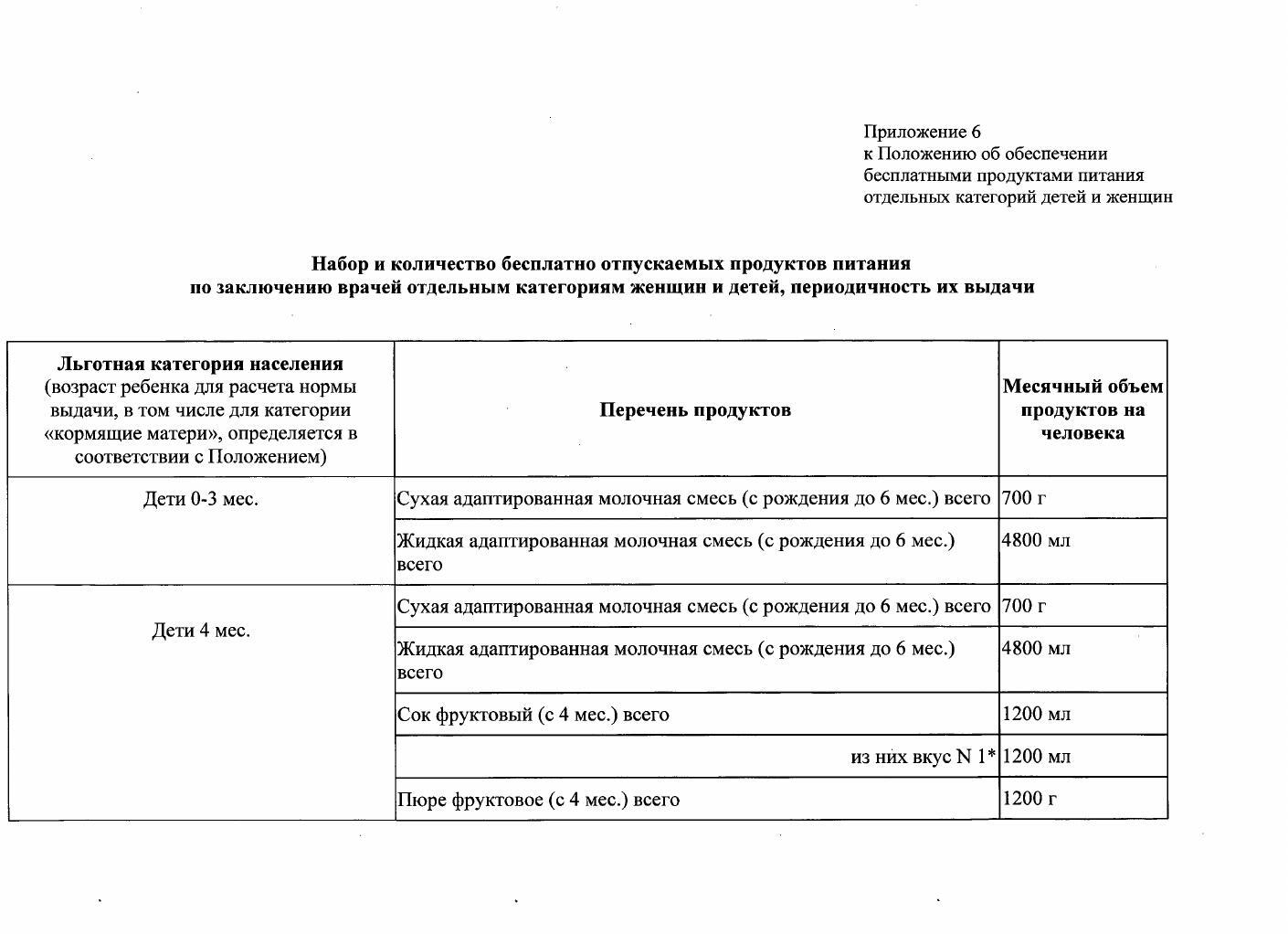 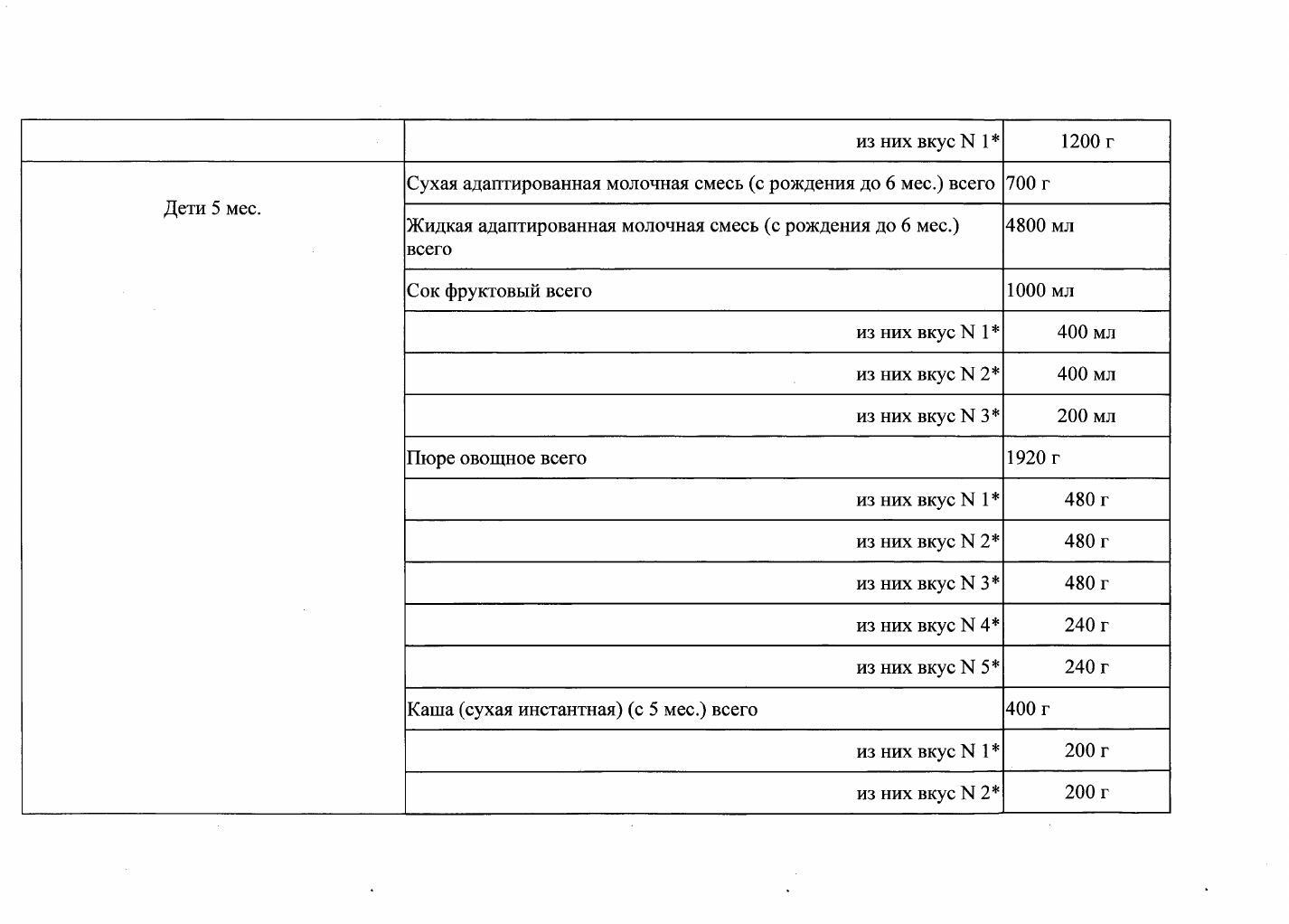 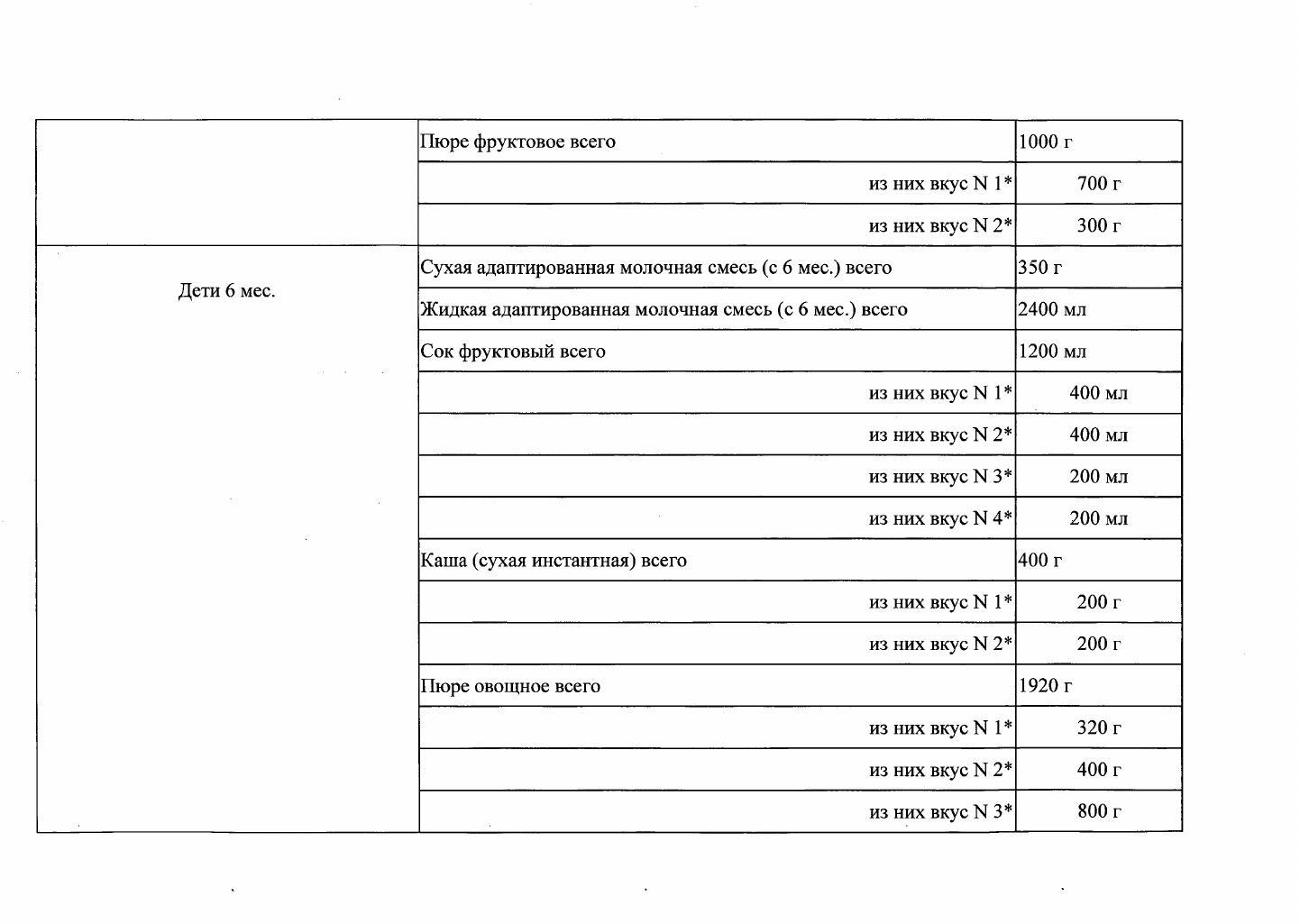 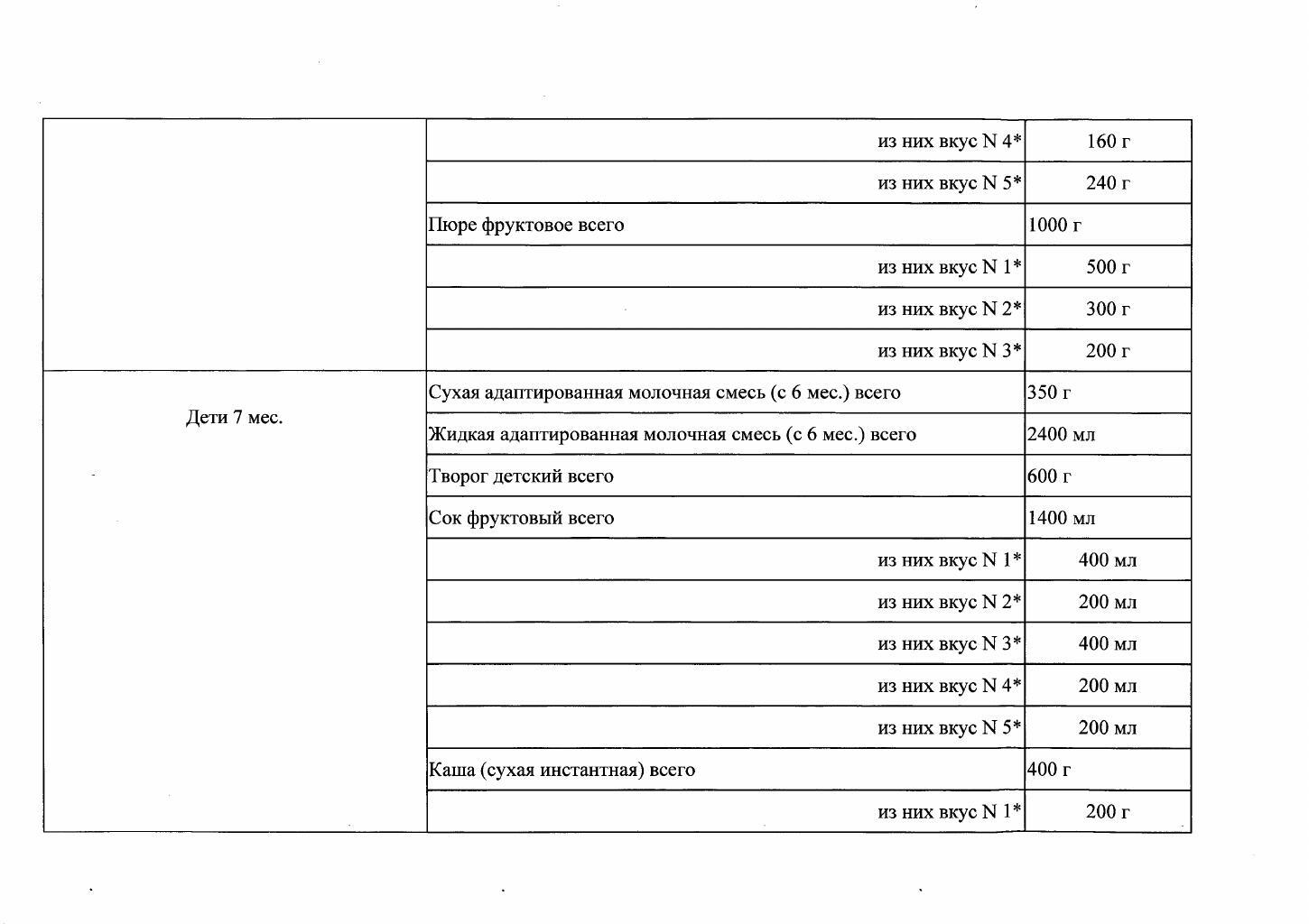 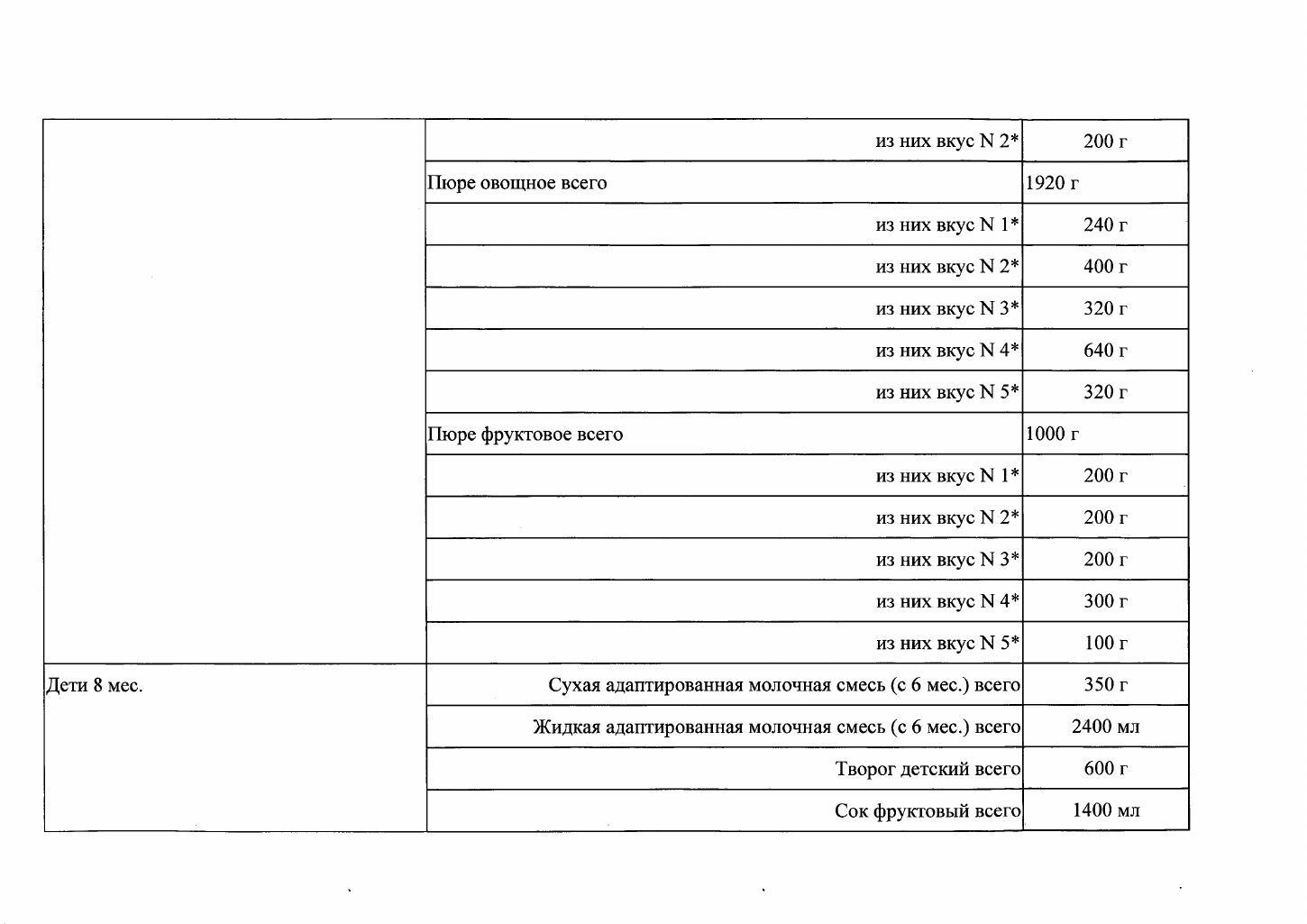 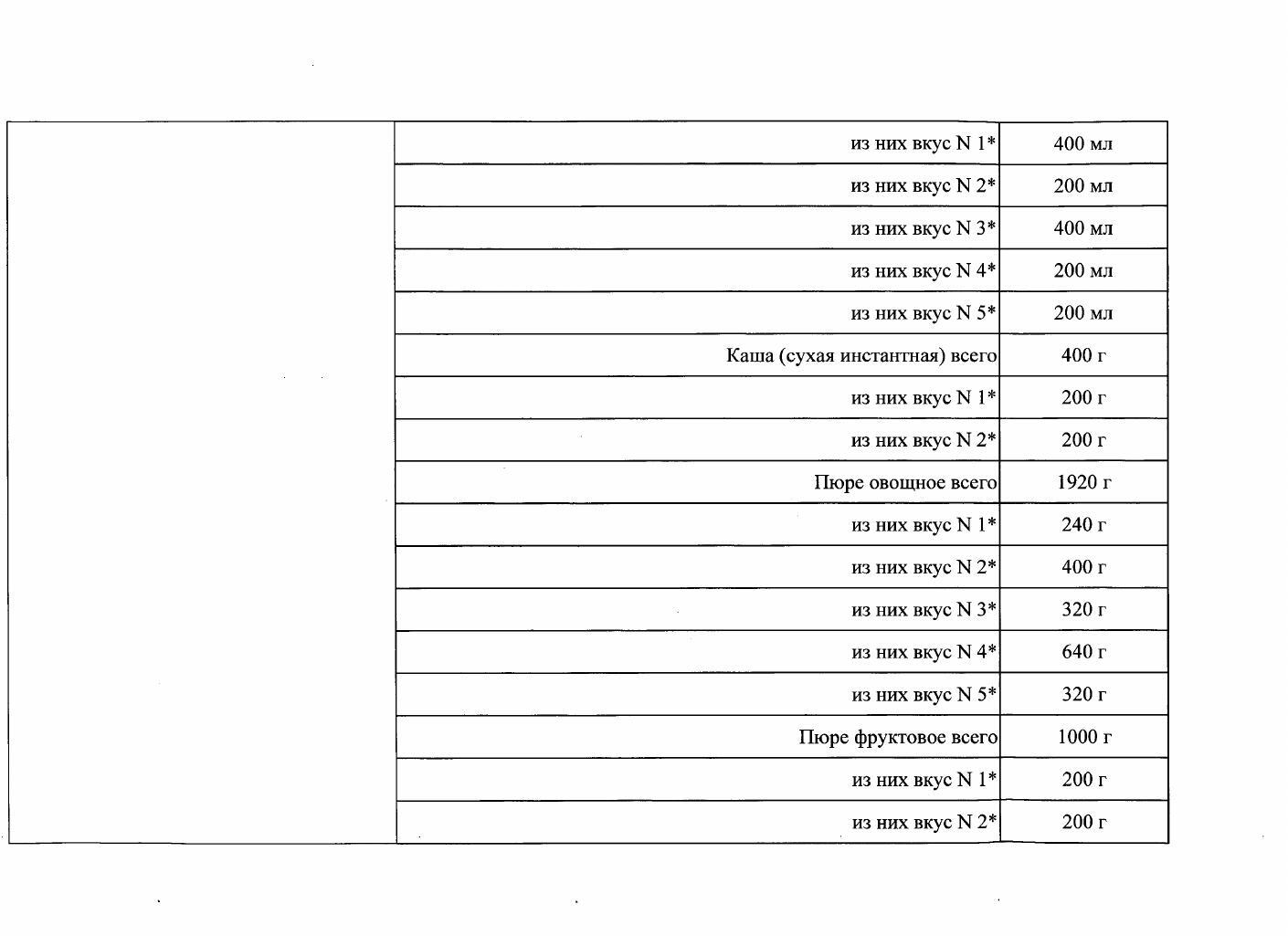 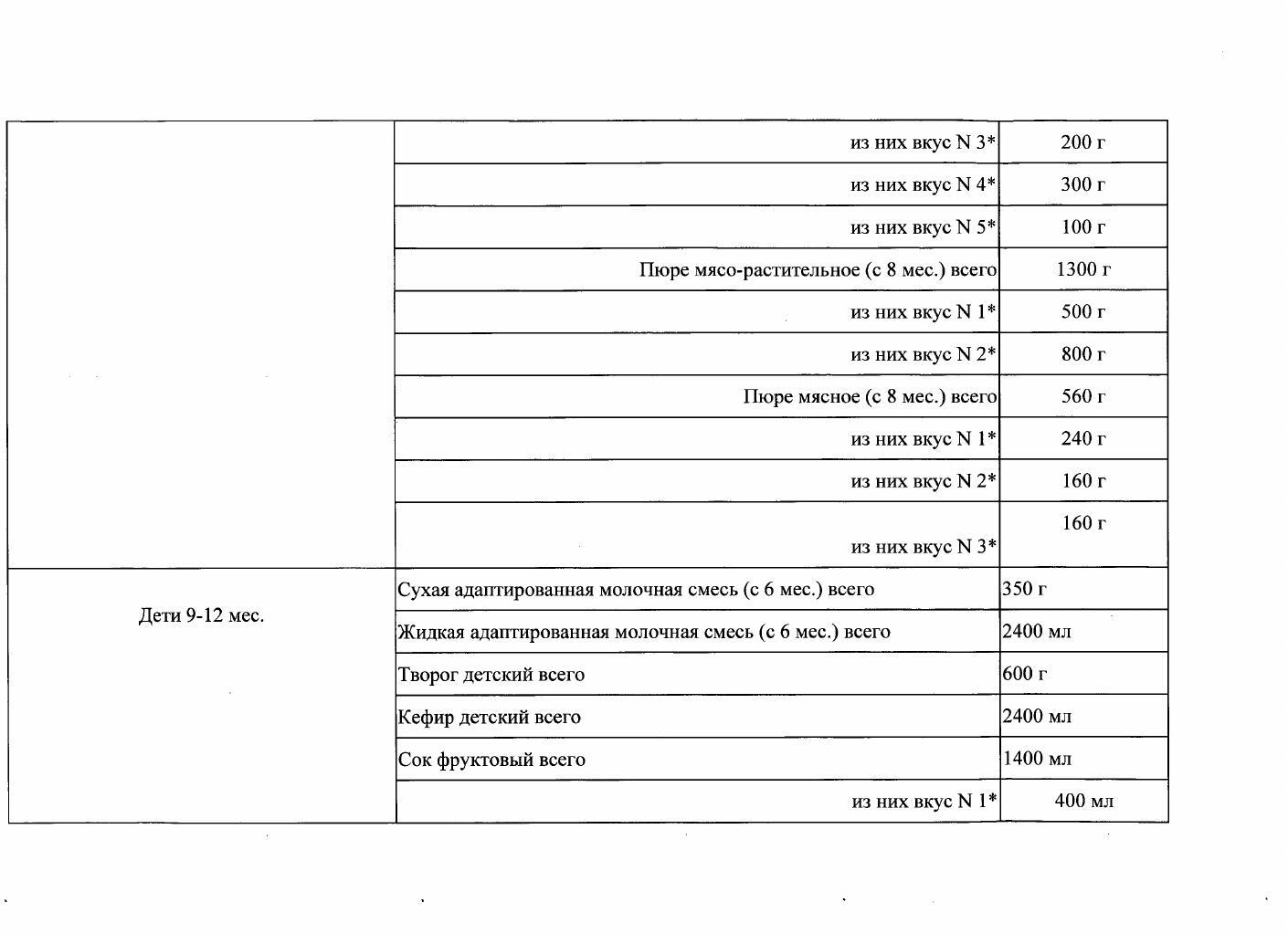 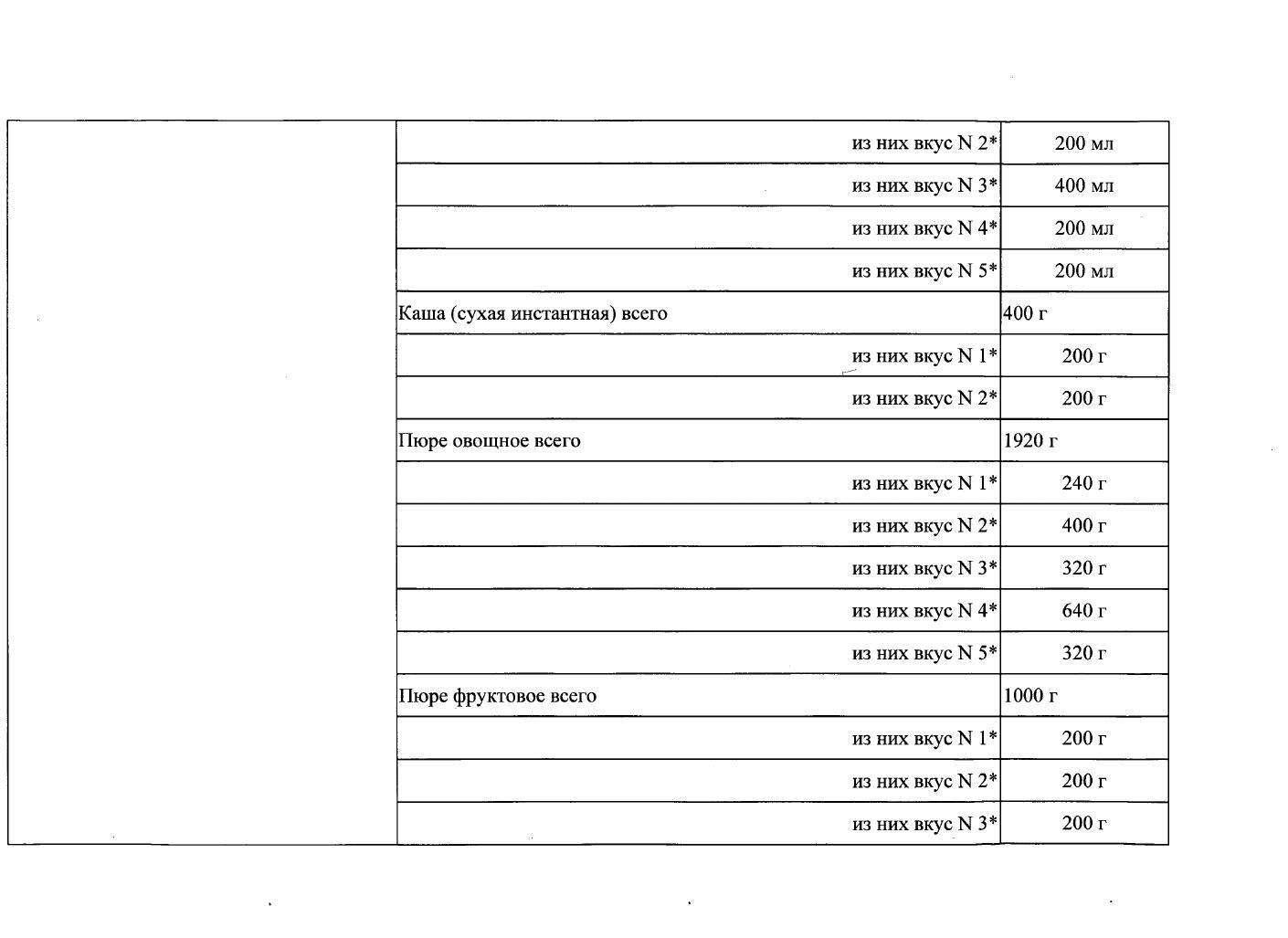 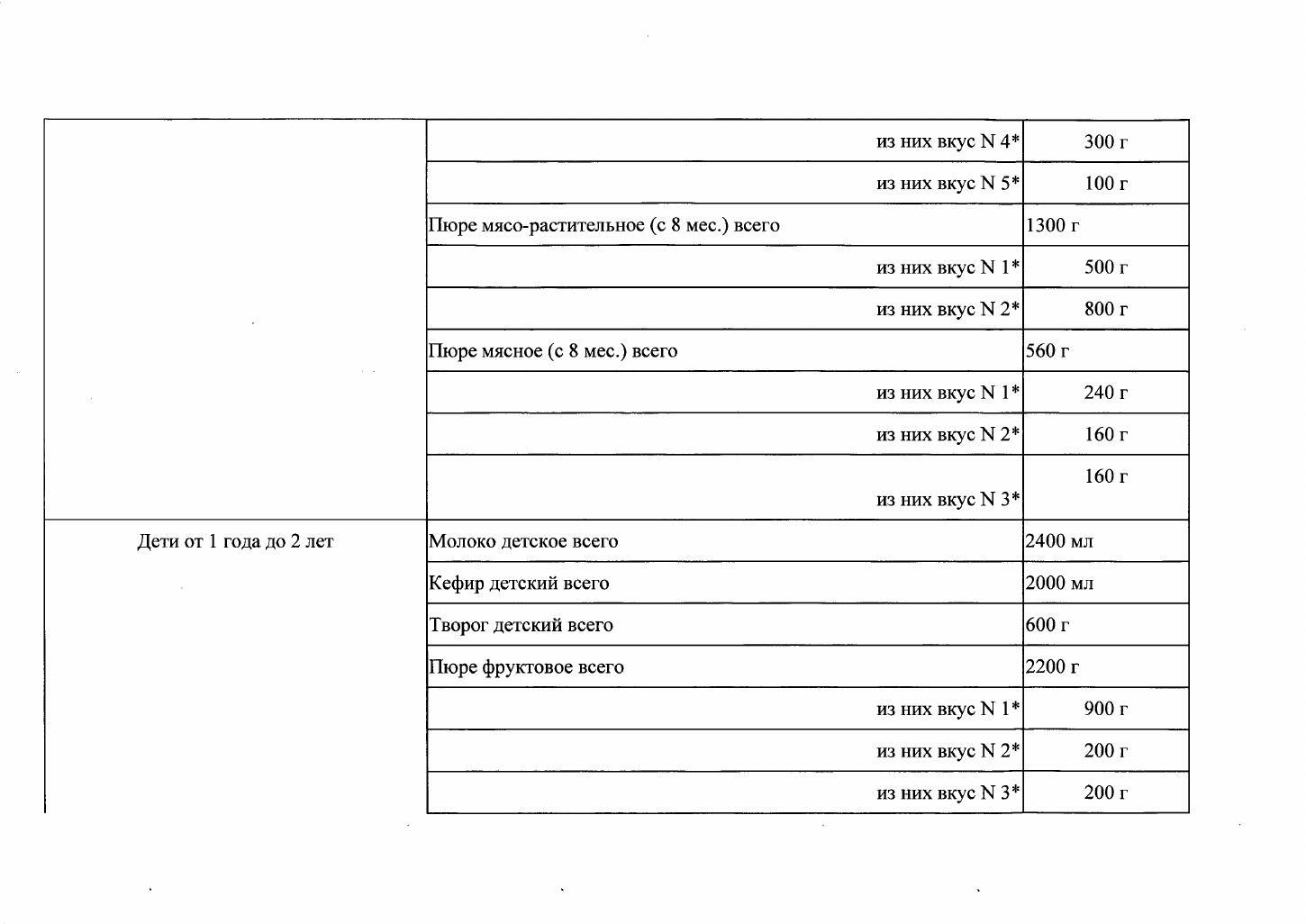 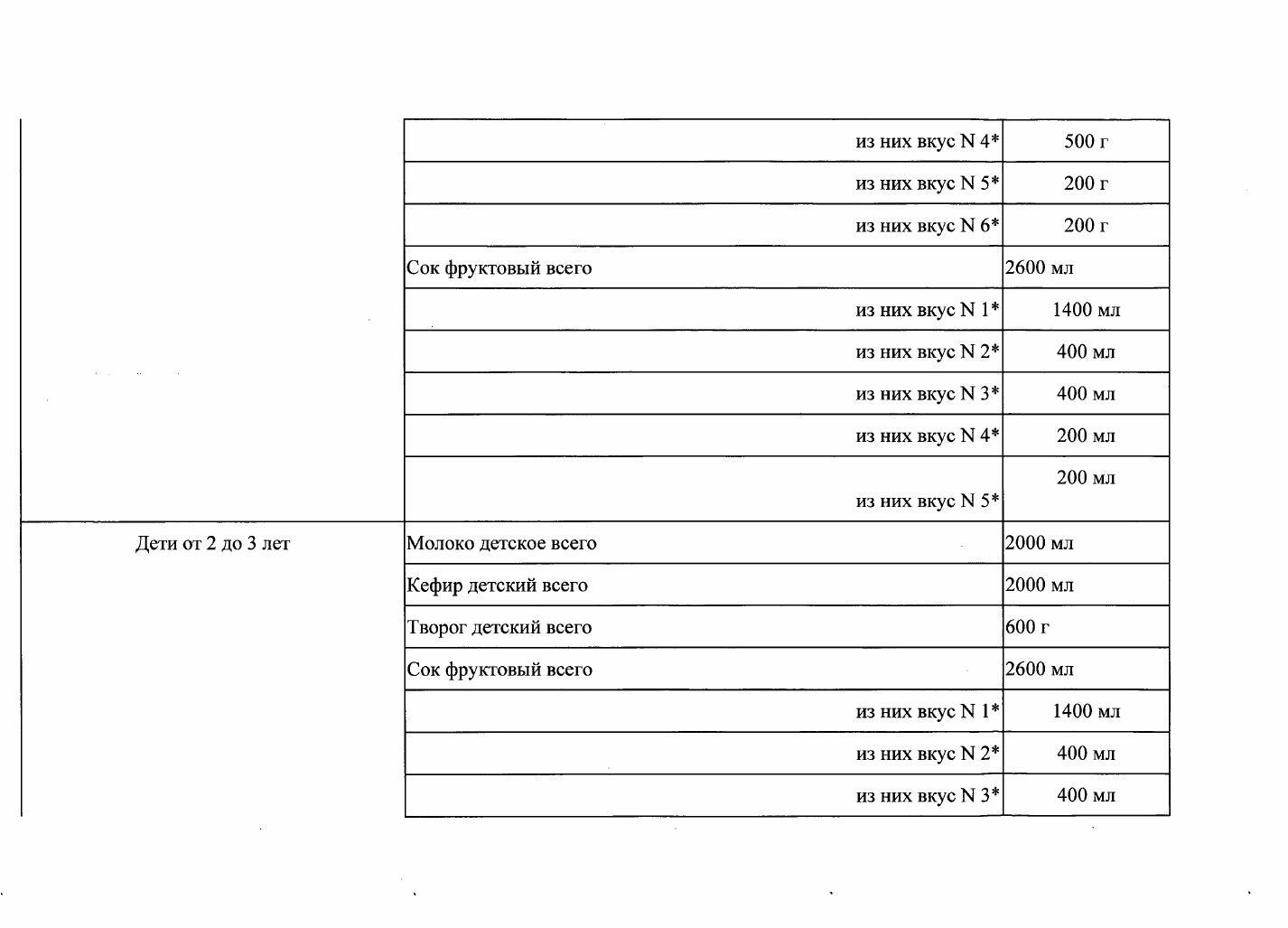 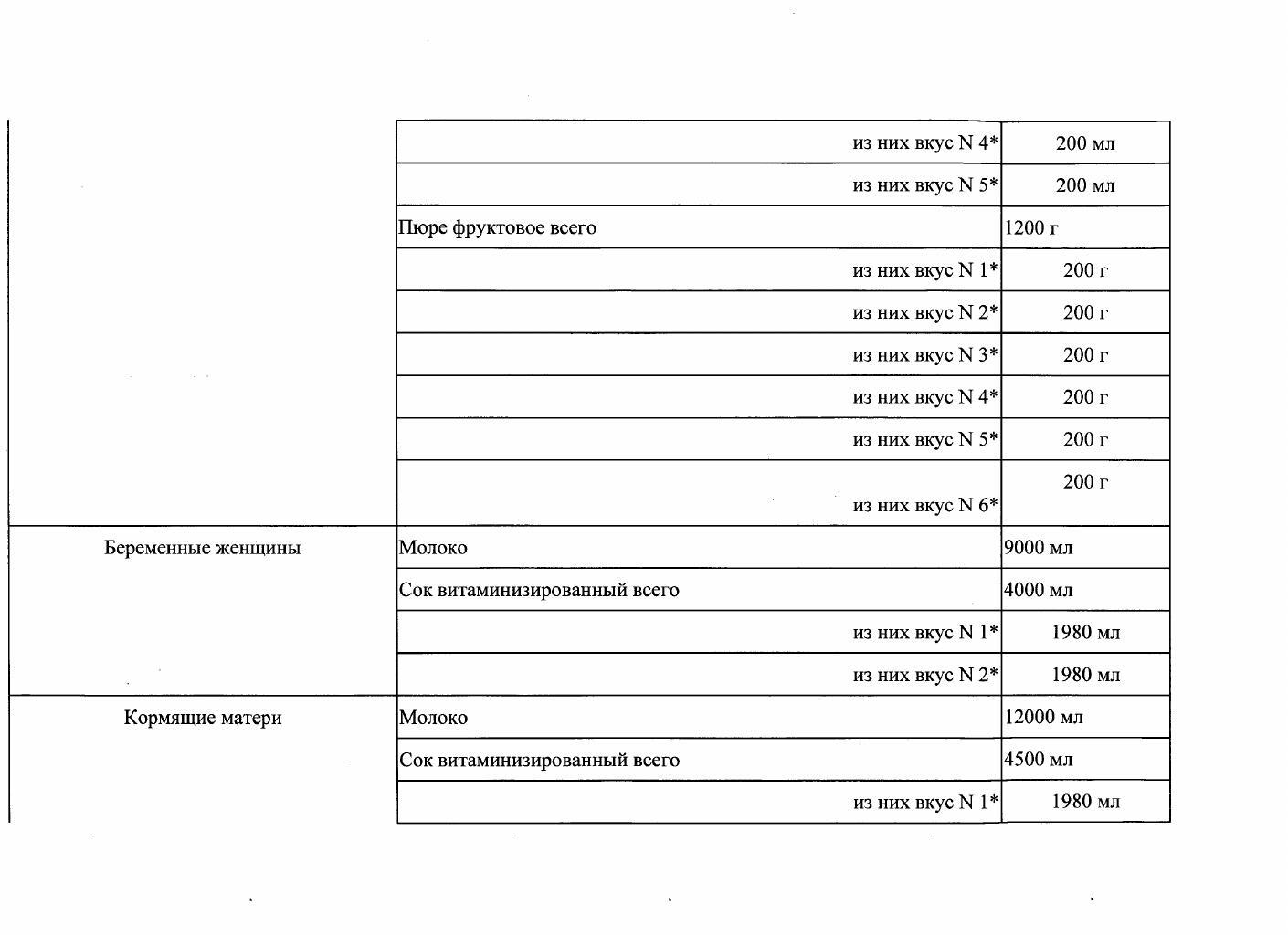 